ЈАВНО ПРЕДУЗЕЋЕ «ЕЛЕКТРОПРИВРЕДА СРБИЈЕ» БЕОГРАД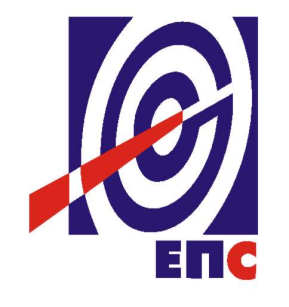 КОНКУРСНА ДОКУМЕНТАЦИЈАза подношење понуда у отвореном поступку ради закључења оквирног споразума са једним понуђачем на период од годину даназа јавну набавку добара бр. JN/1000/0268/2017-Прибор и хемијска средства за одржавање хигијене у пословним објектима -                                                                                    К О М И С И Ј А                                                                      за спровођење JN/1000/0268/2017                    формирана Решењем бр.12.01.519498/4-2017 од 03.11.2017. године                (заведено у ЈП ЕПС број 12.01. 519498/11 -17 од 25.12.2017. године)Београд, децембар 2017. годинеНа основу члана 32, 40, 40a, и 61. Закона о јавним набавкама („Сл. гласник РС” бр. 124/12, 14/15 и 68/15), (у даљем тексту Закон), члана 2.и 7. Правилника о обавезним елементима конкурсне документације у поступцима јавних набавки и начину доказивања испуњености услова („Сл. гласник РС” бр. 86/15), Одлуке о покретању поступка јавне набавке број 12.01.519498/3-17 oд 03.11.2017 године и Решења о образовању комисије за јавну набавку број 12.01.519498/4-17 oд 03.11.2017.године припремљена је:КОНКУРСНА ДОКУМЕНТАЦИЈАза подношење понуда у отвореном поступку ради закључења оквирног споразума са једним понуђачем на период од годину дана за јавну набавку добара бр. JN/1000/0268/2017Садржај конкурсне документације:											     страна	                              ОПШТИ ПОДАЦИ О ЈАВНОЈ НАБАВЦИПОДАЦИ О ПРЕДМЕТУ ЈАВНЕ НАБАВКЕОпис предмета јавне набавке, назив и ознака из општег речника  набавкеОпис предмета јавне набавке: Прибор и хемијска средства за одржавање хигијене у пословним објектима Назив из општег речника набавке: Производи за чишћење и полирањеОзнака из општег речника набавке: 39800000Детаљани подаци о предмету набавке наведени су у техничкој спецификацији (поглавље 3. Конкурсне документације)ТЕХНИЧКА СПЕЦИФИКАЦИЈА (Врста, техничке карактеристике, квалитет, количина и опис добара,техничка документација и планови, начин спровођења контроле и обезбеђивања гаранције квалитета, рок испоруке, место испоруке добара, гарантни рок, евентуалне додатне услуге и сл.)Врста и оквирна количина добара3.2. Квалитет и техничке карактеристике (спецификације)Квалитет тражених производа – добара:Ставка редни бр. 51. Убруси за руке који одговарају држачима Kimberly – Clark:двослојни листићи, сложив, лепљен;димензије убруса 21x22 cm (±10%);100 % целулоза;беле боје, бељени методом без хлора;способност упијања воде g/m2 –мин. 300;сјајност – бистрина % - мин. 65;прилагођени држачимаСтавка редни бр. 52. Тоалет папир који одговара држачима Kimberly – Clark:двослојни листићи, сложив, лепљен;димензије листића 19х12 cm (±10%);100 % целулоза;беле боје, бељени методом без хлора;сјајност – бистрина % - мин. 76;прилагођени држачима.Ставка редни бр. 53. Течни сапун за руке који одговара држачима Kimberly – Clark:      •    парфимисан;      •	РН вредност 5.0-6.0;      •	густина на 20º С мин. 1,026-1,034 g/ml;      •	паковање патрона од 1 литара која одговара држачу за течни сапун,            мин. 1000 коришћења;      •	прилагођени држачима.За све остале ставке техничке карактеристике дефинисане су у претходној табели.Понуђач је дужан да уз понуду достави (за ставке редни бр. 51, 52 и 53):Технички лист за тражене производе, оригиналe или са своје стране оверене фотокопије оригинала преведене на српски језик о испуњености техничких и технолошких карактеристика, квалитета од произвођача за тражене производе.Атест о здравственој исправности за све тражене производе издат од акредитоване институције, не старији од 6 месеци од дана објављивања позива за подношење понуда на Порталу ЈН.При испоруци добара на сваком паковању мора бити јасно означена врста робе, ознака произвођача и подаци са техничког листа одређеног производа.3.3.    Рок испоруке добараИспорука добара је сукцесивна у складу са издатим наруџбеницама.Испорука добара ће се вршити сукцесивно током периода трајања оквирног споразума. Изабрани Понуђач је обавезан да сваку појединачну испоруку предметних добара изврши у року који не може бити дужи од 3 (словима: три) дана од дана пријема наруџбенице Наручиоца достављене у писаном облику путем електронске поште. 3.4.     Место испоруке добараМесто испоруке: просторије Наручиоца, Београд, Балканска 13Паритет: испоруке FCO (магацин Наручиоца) са урачунатим зависним трошковимаЕвентуално настала штета приликом транспорта предметних добара до места испоруке пада на терет изабраног Понуђача.Квалитативни и квантитативни пријемНаручилац и Понуђач ће записнички констатовати квантитативни и квалитативни пријем добара приликом испоруке на локацији испоруке обостраним потписивањем Записника о извршеној испоруци добара (прилог бр.3 Конкурсне документације). У случају записнички утврђених недостатака приликом пријема добара у квалитету или са оштећењем, понуђач мора иста добра заменити исправним најкасније у року од 3 (три) дана од дана сачињавања записника односно рекламације. У случају записнички утврђених недостатака приликом пријема добара у квантитету, понуђач мора испоручити недостајућа добра најкасније у року од 3 (три) дана од дана сачињавања записника о рекламацији.За све уочене недостатке – скривене мане, које нису биле уочене у моменту квантитативног и квалитативног пријема добара већ су се испољиле током употребе добара, наручилац ће рекламацију о недостацима доставити понуђачу одмах, а најкасније у року од 3 дана по утврђивању недостатка. Понуђач се обавезује да најкасније у року од 3 дана од дана пријема рекламације отклони утврђене недостатке или рекламирана добра замени исправним.Гарантни рокГарантни рок за предмет набавке је гарантни рок произвођача.УСЛОВИ ЗА УЧЕШЋЕ У ПОСТУПКУ ЈАВНЕ НАБАВКЕ ИЗ ЧЛ. 75. И 76. ЗАКОНА О ЈАВНИМ НАБАВКАМА И УПУТСТВО КАКО СЕ ДОКАЗУЈЕ ИСПУЊЕНОСТ ТИХ УСЛОВАПонуда понуђача који не докаже да испуњава наведене обавезне и додатне услове из тачака 1. до 5. овог обрасца, биће одбијена као неприхватљива.1. Сваки подизвођач мора да испуњава услове из члана 75. став 1. тачка 1), 2) и 4) Закона, што доказује достављањем доказа наведених у овом одељку. Услове у вези са капацитетима из члана 76. Закона, понуђач испуњава самостално без обзира на ангажовање подизвођача.2. Сваки понуђач из групе понуђача  која подноси заједничку понуду мора да испуњава услове из члана 75. став 1. тачка 1), 2) и 4) Закона, што доказује достављањем доказа наведених у овом одељку. Услове у вези са капацитетима из члана 76. Закона понуђачи из групе испуњавају заједно, на основу достављених доказа у складу са овим одељком конкурсне документације.3. Докази о испуњености услова из члана 77. Закона могу се достављати у неовереним копијама. Наручилац може пре доношења одлуке о додели оквирног споразума, захтевати од понуђача, чија је понуда на основу извештаја комисије за јавну набавку оцењена као најповољнија да достави на увид оригинал или оверену копију свих или појединих доказа.Ако понуђач у остављеном, примереном року који не може бити краћи од пет дана, не достави на увид оригинал или оверену копију тражених доказа, наручилац ће његову понуду одбити као неприхватљиву.4. Лице уписано у Регистар понуђача није дужно да приликом подношења понуде доказује испуњеност обавезних услова за учешће у поступку јавне набавке, односно Наручилац не може одбити као неприхватљиву, понуду зато што не садржи доказ одређен Законом или Конкурсном документацијом, ако је понуђач, навео у понуди интернет страницу на којој су тражени подаци јавно доступни. У том случају понуђач може, да у Изјави (пожељно на меморандуму, која мора бити потписана и оверена), да наведе да је уписан у Регистар понуђача. Уз наведену Изјаву, понуђач може да достави и фотокопију Решења о упису понуђача у Регистар понуђача.  На основу члана 79. став 5. Закона понуђач није дужан да доставља следеће доказе који су јавно доступни на интернет страницама надлежних органа, и то:1) извод из регистра надлежног органа:-извод из регистра АПР: www.apr.gov.rs2) докази из члана 75. став 1. тачка 1) ,2) и 4) Закона-регистар понуђача: www.apr.gov.rs5. Уколико је доказ о испуњености услова електронски документ, понуђач доставља копију електронског документа у писаном облику, у складу са законом којим се уређује електронски документ.6. Ако понуђач има седиште у другој држави, наручилац може да провери да ли су документи којима понуђач доказује испуњеност тражених услова издати од стране надлежних органа те државе.7. Ако понуђач није могао да прибави тражена документа у року за подношење понуде, због тога што она до тренутка подношења понуде нису могла бити издата по прописима државе у којој понуђач има седиште и уколико уз понуду приложи одговарајући доказ за то, наручилац ће дозволити понуђачу да накнадно достави тражена документа у примереном року.8. Ако се у држави у којој понуђач има седиште не издају докази из члана 77. став 1. Закона, понуђач може, уместо доказа, приложити своју писану изјаву, дату под кривичном и материјалном одговорношћу оверену пред судским или управним органом, јавним бележником или другим надлежним органом те државе9. Понуђач је дужан да без одлагања, а најкасније у року од пет дана од дана настанка промене у било којем од података које доказује, о тој промени писмено обавести наручиоца и да је документује на прописани начин.Испуњеност обавезних услова из члана 75. став 1. и додатних услова из члана 76. став 2., сходно ставу 4. члана 77. Закона, понуђач доказује достављањем Изјаве (Образац 5) којом под пуном материјалном и кривичном одговорношћу, потврђује да испуњава услове за учешће у поступку јавне набавке. Сваки подизвођач мора да испуњава услове из члана 75. став 1. тачка 1), 2) и 4) Закона, што доказује достављањем тражене Изјаве (Образац 5А). Услове у вези са капацитетима из члана 76. Закона, понуђач испуњава самостално без обзира на ангажовање подизвођача.Сваки понуђач из групе понуђача  која подноси заједничку понуду мора да испуњава услове из члана 75. став 1. тачка 1), 2) и 4) Закона, што доказује достављањем тражене Изјаве (Образац 5.). Услове у вези са капацитетима из члана 76. Закона понуђачи из групе испуњавају заједно, на основу достављених доказа/Изјаве у складу са oвим одељком конкурсне документације.Ако је понуђач доставио Изјаву из члана 77.став 4 Закона, Наручилац је обавезан да пре доношења одлуке о додели оквирног споразума од понуђача чија понуда је изабрана као најповољнија затражити да достави копију захтеваних доказа о испуњености услова, а може и да затражи на увид оригинал или оверену копију свих или појединих доказа.Наручилац може и од осталих понуђача затражити да доставе копију захтеваних доказа о испуњености услова.Понуђач је дужан да у остављеном примереном року који не може бити краћи од 5 (пет) дана од дана пријема писменог захтева Наручиоца, достави тражене доказе.Ако понуђач у остављеном, примереном року који не може бити краћи од 5 (пет) дана не достави тражене доказе, његова понуда ће се одбити као неприхватљива.5. КРИТЕРИЈУМ ЗА ДОДЕЛУ ОКВИРНОГ СПОРАЗУМАИзбор најповољније понудеИзбор најповољније понуде ће се извршити применом критеријума „Најнижа понуђена цена“.Критеријум за оцењивање понуда Најнижа понуђена цена, заснива се на понуђеној цени као једином критеријуму. Критеријум служи само за рангирање понуда, а Оквирни споразум се закључује на износ процењене вредности набавке.У случају примене критеријума најниже понуђене цене, а у ситуацији када постоје понуде понуђача који нуде добра домаћег порекла и понуде понуђача који нуде добра страног порекла, наручилац мора изабрати понуду понуђача који нуди добра домаћег порекла под условом да његова понуђена цена није преко 5% већа у односу на најнижу понуђену цену понуђача који нуди добра страног порекла. У понуђену цену страног понуђача урачунавају се и царинске дажбине.Када понуђач достави доказ да нуди добра домаћег порекла, наручилац ће , пре рангирања понуда, позвати све остале понуђаче чије су понуде оцењене као прихватљиве а код којих није јасно да ли је реч о добрима домаћег или страног порекла, да се изјасне да ли нуде добра домаћег порекла и да доставе доказ.Предност дата за добра домаћег порекла (члан 86. став 1. до 4. Закона) у поступцима јавних набавки у којима учествују понуђачи из држава потписница Споразума о стабилизацији и придруживању између Европских заједница и њихових држава чланица, са једне стране, и Републике Србије, са друге стране, примењиваће се сходно одредбама тог Споразума.5.1. Резервни критеријумУколико две или више понуда имају исту најнижу понуђену цену, као најповољнија биће изабрана понуда оног понуђача који је понудио краћи  рок испоруке. Уколико ни после примене резервних критеријума не буде  могуће изабрати најповољнију понуду, оквирни споразум ће бити изабран путем жреба.Извлачење путем жреба наручилац ће извршити јавно, у присуству понуђача који имају исту најнижу понуђену цену. На посебним папирима који су исте величине и боје Наручилац ће исписати називе понуђача, те папире ставити у кутију, одакле ће члан Комисије извући само један папир. Понуђачу чији назив буде на извученом папиру биће додељен оквирни споразум.Наручилац ће сачинити и доставити записник о спроведеном извлачењу путем жреба.Записник о  извлачењу путем жреба потписују чланови комисије и присутни овлашћени представници понуђача, који преузимају примерак записника. Наручилац ће поштом или електронским путем доставити Записник о  извлачењу путем жреба понуђачима који нису присутни на извлачењу.6.  УПУТСТВО ПОНУЂАЧИМА КАКО ДА САЧИНЕ ПОНУДУКонкурсна документација садржи Упутство понуђачима како да сачине понуду и потребне податке о захтевима Наручиоца у погледу садржине понуде, као и услове под којима се спроводи поступак избора најповољније понуде у поступку јавне набавке.Понуђач мора да испуњава све услове одређене Законом и конкурсном документацијом. Понуда се припрема и доставља на основу позива, у складу са конкурсном документацијом, у супротном, понуда се одбија као неприхватљива.Језик на којем понуда мора бити састављенаНаручилац је припремио конкурсну документацију на српском језику и водиће поступак јавне набавке на српском језику. Понуда са свим прилозима мора бити сачињена на српском језику.Прилози који чине саставни део понуде, достављају се на српском језику. Уколико је неки прилог (доказ или документ) на страном језику, он мора бити преведен на српски језик и оверен од стране овлашћеног преводиоца, у супротном ће понуда бити одбијена као неприхватљива. Начин састављања и подношења понудеПонуђач је обавезан да сачини понуду тако што Понуђач уписује тражене податке у обрасце који су саставни део конкурсне документације и оверава је печатом и потписом законског заступника, другог заступника уписаног у регистар надлежног органа или лица овлашћеног од стране законског заступника уз доставу овлашћења у понуди. Доставља их заједно са осталим документима који представљају обавезну садржину понуде.Препоручује се да сви документи поднети у понуди  буду нумерисани и повезани у целину (јемствеником, траком и сл.), тако да се појединачни листови, односно прилози, не могу накнадно убацивати, одстрањивати или замењивати. Препоручује се да се нумерација поднете документације и образаца у понуди изврши на свакоj страни на којој има текста, исписивањем “1 од н“, „2 од н“ и тако све до „н од н“, с тим да „н“ представља укупан број страна понуде.Препоручује се да доказе који се достављају уз понуду, а због своје важности не смеју бити оштећени, означени бројем (банкарска гаранција, меница), стављају се у посебну фолију, а на фолији се видно означава редни број странице листа из понуде. Фолија се мора залепити при врху како би се докази, који се због своје важности не смеју оштетити, заштитили.Понуђач подноси понуду у затвореној коверти или кутији, тако да се при отварању може проверити да ли је затворена, као и када, на адресу: Јавно предузеће „Електропривреда Србије“, ПАК 103925, писарница - са назнаком: „Понуда за јавну набавку добара: Прибор и хемијска средства за одржавање хигијене у пословним објектима  - Јавна набавка број JN/1000/0268/2017 - НЕ ОТВАРАТИ“. На полеђини коверте обавезно се уписује тачан назив и адреса понуђача, телефон и факс понуђача, као и име и презиме овлашћеног лица за контакт.У случају да понуду подноси група понуђача, на полеђини коверте  назначити да се ради о групи понуђача и навести називе и адресу свих чланова групе понуђача.Уколико понуђачи подносе заједничку понуду, група понуђача може да се определи да обрасце дате у конкурсној документацији потписују и печатом оверавају сви понуђачи из групе понуђача или група понуђача може да одреди једног понуђача из групе који ће потписивати и печатом оверавати обрасце дате у конкурсној документацији, изузев образаца који подразумевају давање изјава под материјалном и кривичном одговорношћу морају бити потписани и оверени печатом од стране сваког понуђача из групе понуђача.У случају да се понуђачи определе да један понуђач из групе потписује и печатом оверава обрасце дате у конкурсној документацији (изузев образаца који подразумевају давање изјава под материјалном и кривичном одговорношћу), наведено треба дефинисати споразумом којим се понуђачи из групе међусобно и према наручиоцу обавезују на извршење јавне набавке, а који чини саставни део заједничке понуде сагласно чл. 81. Закона. Уколико је неопходно да понуђач исправи грешке које је направио приликом састављања понуде и попуњавања образаца из конкурсне документације, дужан је да поред такве исправке стави потпис особе или особа које су потписале образац понуде и печат понуђача.  Обавезна садржина понудеСадржину понуде, поред Обрасца понуде, чине и сви остали докази, Изјаве о испуњености услова из чл. 75. и 76. Закона, предвиђени чл. 77. Закона, који су наведени у конкурсној документацији, као и сви тражени прилози и изјаве (попуњени, потписани и печатом оверени) на начин предвиђен следећим ставом ове тачке:Образац понуде Структура цене Образац трошкова припреме понуде, ако понуђач захтева надокнаду трошкова у складу са чл. 88 ЗаконаИзјава о независној понуди Изјава у складу са чланом 75. став 2. Закона Изјава којом понуђач/члан групе понуђача потврђује да испуњавања условеза учешће у поступку јавне набавке, осим услова из чл.75 став 1.тачка 5) Закона Изјава којом подизвођач потврђује да испуњавања условеза учешће у поступку јавне набавке, осим услова из чл.75 став 1.тачка 5) Закона , у случају подношења понуде са подизвођачемобрасци, изјаве и докази одређене тачком 6.9 или 6.10 овог упутства у случају да понуђач подноси понуду са подизвођачем или заједничку понуду подноси група понуђачаТехничка документација којом се доказује испуњеност захтеваних техничких карактеристика, наведена у поглављу 3.2 потписан и печатом оверен „Модел оквирног споразума“ (пожељно је да буде попуњен)Овлашћење за потписника (ако не потписује заступник)Пожељно  је да сви обрасци и документи који чине обавезну садржину понуде буду  сложени према наведеном редоследуНаручилац ће одбити као неприхватљиве све понуде које не испуњавају услове из Позива за подношење понуда и Конкурсне документације.Наручилац ће одбити као неприхватљиву понуду понуђача, за коју се у поступку стручне оцене понуда утврди да докази који су саставни део понуде садрже неистините податке. Подношење и отварање понудаБлаговременим се сматрају понуде које су примљене, у складу са Позивом за подношење понуда објављеним на Порталу јавних набавки, без обзира на начин на који су послате.Ако је понуда поднета по истеку рока за подношење понуда одређеног у позиву, сматраће се неблаговременом, а Наручилац ће по окончању поступка отварања понуда, овакву понуду вратити неотворену понуђачу, са назнаком да је поднета неблаговремено.Комисија за јавне набавке ће благовремено поднете понуде јавно отворити дана наведеном у Позиву за подношење понуда у просторијама Јавног предузећа „Електропривреда Србије“ Београд, ул. Балканска 13, спрат 2.Представници понуђача који учествују у поступку јавног отварања понуда, морају да пре почетка поступка јавног отварања доставе Комисији за јавне набавке писано овлашћење за учествовање у овом поступку (пожељно да буде издато на меморандуму понуђача) заведено и оверено печатом и потписом законског заступника понуђача или другог заступника уписаног у регистар надлежног органа или лица овлашћеног од стране законског заступника уз доставу овлашћења у понуди.Комисија за јавну набавку води записник о отварању понуда у који се уносе подаци у складу са Законом.Записник о отварању понуда потписују чланови комисије и присутни овлашћени представници понуђача, који преузимају примерак записника.Наручилац ће у року од три (3) дана од дана окончања поступка отварања понуда поштом или електронским путем доставити записник о отварању понуда понуђачима који нису учествовали у поступку отварања понуда. Начин подношења понудеПонуђач може поднети само једну понуду.Понуду може поднети понуђач самостално, група понуђача, као и понуђач са подизвођачем.Понуђач који је самостално поднео понуду не може истовремено да учествује у заједничкој понуди или као подизвођач. У случају да понуђач поступи супротно наведеном упутству свака понуда понуђача у којој се појављује биће одбијена. Понуђач може бити члан само једне групе понуђача која подноси заједничку понуду, односно учествовати у само једној заједничкој понуди. Уколико је понуђач, у оквиру групе понуђача, поднео две или више заједничких понуда, Наручилац ће све такве понуде одбити.Понуђач који је члан групе понуђача не може истовремено да учествује као подизвођач. У случају да понуђач поступи супротно наведеном упутству свака понуда понуђача у којој се појављује биће одбијена. Измена, допуна и опозив понудеУ року за подношење понуде понуђач може да измени или допуни већ поднету понуду писаним путем, на адресу Наручиоца, са назнаком „ИЗМЕНА – ДОПУНА - Понуде за јавну набавку добара – Прибор и хемијска средства за одржавање хигијене у пословним објектима , Јавна набавка број JN/1000/0268/2017 – НЕ ОТВАРАТИ“.У случају измене или допуне достављене понуде, Наручилац ће приликом стручне оцене понуде узети у обзир измене и допуне само ако су извршене у целини и према обрасцу на који се, у већ достављеној понуди,измена или допуна односи.У року за подношење понуде понуђач може да опозове поднету понуду писаним путем, на адресу Наручиоца, са назнаком „ОПОЗИВ - Понуде за јавну набавку добара – Прибор и хемијска средства за одржавање хигијене у пословним објектима , Јавна набавка број JN/1000/0268/2017 – НЕ ОТВАРАТИ“.У случају опозива поднете понуде пре истека рока за подношење понуда, Наручилац такву понуду неће отварати, већ ће је неотворену вратити понуђачу.Уколико понуђач измени или опозове понуду поднету по истеку рока за подношење понуда, Наручилац ће наплатити средство обезбеђења дато на име озбиљности понуде. ПартијеНабавка није обликована по партијама. Понуда са варијантамаПонуда са варијантама није дозвољена. Подношење понуде са подизвођачимаПонуђач је дужан да у понуди наведе да ли ће извршење набавке делимично поверити подизвођачу. Ако понуђач у понуди наведе да ће делимично извршење набавке поверити подизвођачу, дужан је да наведе:- назив подизвођача, а уколико оквирни споразум између наручиоца и понуђача буде закључен, тај подизвођач ће бити наведен у оквирном споразуму;- проценат укупне вредности набавке који ће поверити подизвођачу, а који не може бити већи од 50% као и део предметне набавке који ће извршити преко подизвођача.Понуђач у потпуности одговара наручиоцу за извршење уговорене набавке, без обзира на број подизвођача и обавезан је да наручиоцу, на његов захтев, омогући приступ код подизвођача ради утврђивања испуњености услова.Обавеза понуђача је да за подизвођача достави доказе о испуњености обавезних услова из члана 75. став 1. тачка 1), 2) и 4) Закона наведених у одељку Услови за учешће из члана 75. и 76. Закона и Упутство како се доказује испуњеност тих услова, што доказује достављањем Изјаве. Додатне услове понуђач испуњава самостално, без обзира на агажовање подизвођача.Све обрасце у понуди потписује и оверава понуђач, изузев образаца под пуном материјалном и кривичном одговорношћу, које попуњава, потписује и оверава сваки подизвођач у своје име.Понуђач не може ангажовати као подизвођача лице које није навео у понуди, у супротном наручилац ће реализовати средство обезбеђења и раскинути оквирни споразум, осим ако би раскидом оквирног споразума Наручилац претрпео знатну штету. Добављач може ангажовати као подизвођача лице које није навео у понуди, ако је на страни подизвођача након подношења понуде настала трајнија неспособност плаћања, ако то лице испуњава све услове одређене за подизвођача и уколико добије претходну сагласност Наручиоца.. Све ово не утиче на правило да понуђач (добављач) у потпуности одговара наручиоцу за извршење обавеза из поступка јавне набавке, односно за извршење уговорних обавеза , без обзира на број подизвођача.Наручилац у овом поступку не предвиђа примену одредби става 9. и 10. члана 80. Закона.Подношење заједничке понудеУ случају да више понуђача поднесе заједничку понуду, они као саставни део понуде морају доставити Споразум о заједничком извршењу набавке, којим се међусобно и према Наручиоцу обавезују на заједничко извршење набавке, који обавезно садржи податке прописане члан 81. став 4. и 5.Закона ,и то: податке о члану групе који ће бити Носилац посла, односно који ће поднети понуду и који ће заступати групу понуђача пред Наручиоцем;опис послова сваког од понуђача из групе понуђача у извршењу оквирног споразума.Сваки понуђач из групе понуђача  која подноси заједничку понуду мора да испуњава услове из члана 75.  став 1. тачка 1), 2) и 4) Закона, наведене у одељку Услови за учешће из члана 75. и 76. Закона и Упутство како се доказује испуњеност тих услова, што доказује достављањем Изјаве. Услове у вези са капацитетима, у складу са чланом 76. Закона, понуђачи из групе испуњавају заједно, на основу достављених доказа дефинисаних конкурсном документацијом/Изјавом.Услов из члана 75.став 1.тачка 5. Закона, обавезан је да испуни понуђач из групе понуђача којем је поверено извршење дела набавке за које је неопходна испуњеност тог услова.У случају заједничке понуде групе понуђача обрасце под пуном материјалном и кривичном одговорношћу попуњава, потписује и оверава сваки члан групе понуђача у своје име.( Образац Изјаве о независној понуди и Образац изјаве у складу са чланом 75. став 2. Закона)Понуђачи из групе понуђача одговорају неограничено солидарно према наручиоцу.Понуђена ценаЦена се исказује у динарима, без пореза на додату вредност.У случају да у достављеној понуди није назначено да ли је понуђена цена са или без пореза на додату вредност, сматраће се сагласно Закону, да је иста без пореза на додату вредност.Јединичне цене и укупно понуђена цена морају бити изражене са две децимале у складу са правилом заокруживања бројева. У случају рачунске грешке меродавна ће бити јединична цена без ПДВ.Понуда која је изражена у две валуте, сматраће се неприхватљивом.Понуђена цена укључује све трошкове реализације предмета набавке до места испоруке, као и све зависне трошкове као што су: трошкови транспорта, осигурања, царине, трошкови пријемног испитивања, трошкови прибављања средстава финансијског обезбеђења и др.Вредност понуде се користи у поступку стручне оцене понуда за рангирање истих док се оквирни споразум закључује на процењену вредност набавке.Ако је у понуди исказана неуобичајено ниска цена, Наручилац ће поступити у складу са чланом 92. Закона.Рок испоруке добараИспорука добара ће се вршити сукцесивно током периода трајања оквирног споразума. Изабрани Понуђач је обавезан да сваку појединачну испоруку предметних добара изврши у року који не може бити дужи од 3 дана од дана пријема наруџбенице Наручиоца достављене у писаном облику путем електронске поште. Гарантни рокГарантни рок за предмет набавке је гарантни рок произвођача.6.15      Начин и услови плаћањаПлаћање добара који су предмет ове јавне набавке Наручилац ће извршити на текући рачун понуђача, сукцесивно, након сваке појединачне испоруке и потписивања Записник о извршеној испоруци добара од стране овлашћених представника Купца и  Продавца - без примедби, у року до 45 дана од дана пријема исправног рачуна.  Рачун мора бити достављен на адресу Наручиоца: Јавно предузеће „Електропривреда Србије“ Београд, Царице Милице 2, ПИБ 103920327, са обавезним прилозима и то: Записник о извршеној испоруци добара и отпремница на којој је наведен датум испоруке добара, као и количина испоручених добара, са читко написаним именом и презименом и потписом овлашћеног лица Купца, које је примило предметна добра, бројем оквирног споразума и наруџбенице.Рок важења понудеПонуда мора да важи најмање 90 дана од дана отварања понуда. У случају да понуђач наведе краћи рок важења понуде, понуда ће бити одбијена, као неприхватљива. Средства финансијског обезбеђењаНаручилац користи право да захтева средстава финансијског обезбеђења (у даљем тексу СФО) којим понуђачи обезбеђују испуњење својих обавеза достављају се:у поступку закључења оквирног споразумаСви трошкови око прибављања средстава обезбеђења падају на терет понуђача, а и исти могу бити наведени у Обрасцу трошкова припреме понуде.Члан групе понуђача може бити налогодавац средства финансијског обезбеђења.Средства финансијског обезбеђења морају да буду у валути у којој је и понуда.Ако се за време трајања Оквирног споразума промене рокови за извршење уговорне обавезе, важност  СФО мора се продужити.6.17.1. Средство обезбеђења за добро извршење послаПонуђач је обавезан да у тренутку, а најкасније у року од 7 (седам) дана од закључења оквирног споразума достави:- Меницу као гаранцију добро извршење посла у поступку закључења оквирног споразумаИзабрани понуђач је дужан да у тренутку закључења оквирног споразума, а најкасније у року од 7 (седам) дана од дана обостраног потписивања оквирног споразума од стране законских заступника уговорних страна, а пре почетка испоруке добара, као одложни услов из члана 74. став 2. Закона о облигационим односима („Сл. лист СФРЈ“ бр. 29/78, 39/85, 45/89 – одлука УСЈ и 57/89, „Сл.лист СРЈ“ бр. 31/93 и „Сл. лист СЦГ“ бр. 1/2003 – Уставна повеља), као СФО за добро извршење посла преда Наручиоцу.Понуђач је обавезан да Наручиоцу у тренутку, а најкасније у року од 7 (седам) дана од  закључења Оквирног споразума  достави:1. бланко сопствену меницу за добро извршење посла која је неопозива, без права протеста и наплатива на први позив, потписана и оверена службеним печатом од стране овлашћеног  лица, у складу са Закон о меници ("Сл. лист ФНРЈ" бр. 104/46, "Сл. лист СФРЈ" бр. 16/65, 54/70 и 57/89 и "Сл. лист СРЈ" бр. 46/96, Сл. лист СЦГ бр. 01/03 Уст. повеља Сл.гласник РС 80/15) и Закон о платним услугама  ( Сл. гласник .РС..број 139/2014).2.  Менично писмо – овлашћење којим понуђач овлашћује наручиоца да може наплатити меницу  на износ од  10 % од вредности оквирног споразума (без ПДВ) са роком важења минимално 30 (тридесет) дана дужим од уговореног рока испоруке, с тим да евентуални продужетак рока за испоруку има за последицу и продужење рока важења менице и меничног овлашћења, 3. фотокопију важећег Картона депонованих потписа овлашћених лица за располагање новчаним средствима понуђача код  пословне банке, оверену од стране банке на дан издавања менице и меничног овлашћења.4. фотокопију ОП обрасца.5. Доказ о регистрацији менице у Регистру меница Народне банке Србије (фотокопија  Захтева за регистрацију менице од стране пословне банке која је извршила регистрацију менице или извод са интернет странице Регистра меница и овлашћења НБС) у складу са Одлуком о ближим условима, садржини и начину вођења регистра меница и овлашћења („Сл. гласник РС“ бр. 56/11 и 80/15,76/2016)Достављање средстава финансијског обезбеђењаСредство финансијског обезбеђења за добро извршење посла  гласи на Јавно предузеће „Електропривреда Србије“ Београд, и доставља се лично или поштом на адресу: Јавно предузеће „Електропривреда Србије“, Београд, Балканска 13, са назнаком: Средство финансијског обезбеђења за  JN/1000/0268/2016Начин означавања поверљивих података у понудиПодаци које понуђач оправдано означи као поверљиве биће коришћени само у току поступка јавне набавке у складу са позивом и неће бити доступни ником изван круга лица која су укључена у поступак јавне набавке. Ови подаци неће бити објављени приликом отварања понуда и у наставку поступка. Наручилац може да одбије да пружи информацију која би значила повреду поверљивости података добијених у понуди. Као поверљива, понуђач може означити документа која садрже личне податке, а које не садржи ни један јавни регистар, или која на други начин нису доступна, као и пословне податке који су прописима одређени као поверљиви. Наручилац ће као поверљива третирати она документа која у десном горњем углу великим словима имају исписано „ПОВЕРЉИВО“.Наручилац не одговара за поверљивост података који нису означени на горе наведени начин.Ако се као поверљиви означе подаци који не одговарају горе наведеним условима, Наручилац ће позвати понуђача да уклони ознаку поверљивости. Понуђач ће то учинити тако што ће његов представник изнад ознаке поверљивости написати „ОПОЗИВ“, уписати датум, време и потписати се.Ако понуђач у року који одреди Наручилац не опозове поверљивост докумената, Наручилац ће третирати ову понуду као понуду без поверљивих података.Наручилац је дужан да доследно поштује законите интересе понуђача, штитећи њихове техничке и пословне тајне у смислу закона којим се уређује заштита пословне тајне.Неће се сматрати поверљивим докази о испуњености обавезних услова, цена и други подаци из понуде који су од значаја за примену критеријума и рангирање понуде. Поштовање обавеза које произлазе из прописа о заштити на раду и других прописаПонуђач је дужан да при састављању понуде изричито наведе да је поштовао обавезе које произлазе из важећих прописа о заштити на раду, запошљавању и условима рада, заштити животне средине, као и да нема забрану обављања делатности која је на снази у време подношења понуде (Образац 4 из конкурсне документације).Начело заштите животне средине и обезбеђивања енергетске ефикасностиНаручилац је дужан да набавља добра која не загађују, односно који минимално утичу на животну средину, односно који обезбеђују адекватно смањење потрошње енергије – енергетску ефикасност.Додатне информације и објашњењаЗаинтерсовано лице може, у писаном облику, тражити од Наручиоца додатне информације или појашњења у вези са припремањем понуде,при чему може да укаже Наручиоцу и на евентуално уочене недостатке и неправилности у конкурсној документацији, најкасније пет дана пре истека рока за подношење понуде, на адресу Наручиоца, са назнаком: „ОБЈАШЊЕЊА – позив за јавну набавку број JN/1000/0268/2017“ или електронским путем на е-mail адресу: Dragana.tosic@eps.rs, milos.zarkovic@eps.rs, радним данима (понедељак – петак) у времену од 08,00 до 15,00 часова. Захтев за појашњење примљен после наведеног времена или током викенда/нерадног дана биће евидентиран као примљен првог следећег радног дана.Наручилац ће у року од три дана по пријему захтева објавити Одговор на захтев на Порталу јавних набавки и својој интернет страници.Тражење додатних информација и појашњења телефоном није дозвољено.Ако је документ из поступка јавне набавке достављен од стране наручиоца или понуђача путем електронске поште или факсом, страна која је извршила достављање дужна је да од друге стране захтева да на исти начин потврди пријем тог документа, што је друга страна дужна и да учини када је то неопходно као доказ да је извршено достављање.Ако наручилац у року предвиђеном за подношење понуда измени или допуни конкурсну документацију, дужан је да без одлагања измене или допуне објави на Порталу јавних набавки и на својој интернет страници.Ако наручилац измени или допуни конкурсну документацију осам или мање дана пре истека рока за подношење понуда, наручилац је дужан да продужи рок за подношење понуда и објави обавештење о продужењу рока за подношење понуда.По истеку рока предвиђеног за подношење понуда наручилац не може да мења нити да допуњује конкурсну документацију.Комуникација у поступку јавне набавке се врши на начин чланом 20. Закона.У зависности од изабраног вида комуникације, Наручилац ће поступати у складу са 13. начелним ставом који је Републичка комисија за заштиту права у поступцима јавних набавки заузела на 3. Општој седници, 14.04.2014. године (објављеним на интернет страници www.кjn.gov.rs).Трошкови понудеТрошкове припреме и подношења понуде сноси искључиво Понуђач и не може тражити од Наручиоца накнаду трошкова.Понуђач може да у оквиру понуде достави укупан износ и структуру трошкова припремања понуде тако што попуњава, потписује и оверава печатом Образац трошкова припреме понуде.Ако је поступак јавне набавке обустављен из разлога који су на страни Наручиоца, Наручилац је дужан да Понуђачу надокнади трошкове израде узорка или модела, ако су израђени у складу са техничким спецификацијама Наручиоца и трошкове прибављања средства обезбеђења, под условом да је Понуђач тражио накнаду тих трошкова у својој понуди.Додатна објашњења, контрола и допуштене исправкеНаручилац може да захтева од понуђача додатна објашњења која ће му помоћи при прегледу, вредновању и упоређивању понуда, а може да врши и контролу (увид) код понуђача, односно његовог подизвођача.Уколико је потребно вршити додатна објашњења, Наручилац ће Понуђачу оставити примерени рок да поступи по позиву Наручиоца, односно да омогући Наручиоцу контролу (увид) код Понуђача, као и код његовог Подизвођача.Наручилац може, уз сагласност Понуђача, да изврши исправке рачунских грешака уочених приликом разматрања понуде по окончаном поступку отварања понуда.У случају разлике између јединичне цене и укупне цене, меродавна је јединична цена. Ако се Понуђач не сагласи са исправком рачунских грешака, Наручилац ће његову понуду одбити као неприхватљиву.Разлози за одбијање понуде Понуда ће бити одбијена ако:је неблаговремена, неприхватљива или неодговарајућа;ако се понуђач не сагласи са исправком рачунских грешака;ако има битне недостатке сходно члану 106. Законаодносно ако:Понуђач не докаже да испуњава обавезне услове за учешће;понуђач не докаже да испуњава додатне услове;понуђач није доставио тражено средство обезбеђења;је понуђени рок важења понуде краћи од прописаног;понуда садржи друге недостатке због којих није могуће утврдити стварну садржину понуде или није могуће упоредити је са другим понудамаНаручилац ће донети одлуку о обустави поступка јавне набавке у складу са чланом 109. Закона.     6.26 Рок за доношење Одлуке о закључењу оквирног споразума/обуставиНаручилац ће одлуку о закључењу оквирног споразума/обустави поступка донети у року од максимално 25 (двадесетпет) дана од дана јавног отварања понуда.Одлуку о закључењу Оквирног споразума Наручилац ће објавити на Порталу јавних набавки и на својој интернет страници у року од 3 (три) дана од дана доношења.6.27   Негативне референцеНаручилац може одбити понуду уколико поседује доказ да је понуђач у претходне три године пре објављивања позива за подношење понуда, у поступку јавне набавке:поступао супротно забрани из чл. 23. и 25. Закона;учинио повреду конкуренције;доставио неистините податке у понуди или без оправданих разлога одбио да закључи оквирни споразум о јавној набавци, након што му је оквирни споразум додељен;одбио да достави доказе и средства обезбеђења на шта се у понуди обавезао.Наручилац може одбити понуду уколико поседује доказ који потврђује да понуђач није испуњавао своје обавезе по раније закљученим уговорима о јавним набавкама који су се односили на исти предмет набавке, за период од претходне три годинепре објављивања позива за подношење понуда. Доказ наведеног може бити:правоснажна судска одлука или коначна одлука другог надлежног органа;исправа о реализованом средству обезбеђења испуњења обавеза у поступку јавне набавке или испуњења уговорних обавеза;исправа о наплаћеној уговорној казни;рекламације потрошача, односно корисника, ако нису отклоњене у уговореном року;изјава о раскиду уговора због неиспуњења битних елемената уговора дата на начин и под условима предвиђеним законом којим се уређују облигациони односи;доказ о ангажовању на извршењу уговора о јавној набавци лица која нису означена у понуди као подизвођачи, односно чланови групе понуђача;други одговарајући доказ примерен предмету јавне набавке који се односи на испуњење обавеза у ранијим поступцима јавне набавке или по раније закљученим уговорима о јавним набавкама.Наручилац може одбити понуду ако поседује доказ из става 3. тачка 1) члана 82. Закона, који се односи на поступак који је спровео или уговор који је закључио и други наручилац ако је предмет јавне набавке истоврсан. Наручилац ће поступити на наведене начине и у случају заједничке понуде групе понуђача уколико утврди да постоје напред наведени докази за једног или више чланова групе понуђача. 6.28      Увид у документацијуПонуђач има право да изврши увид у документацију о спроведеном поступку јавне набавке после доношења одлуке о додели оквирног спопразума, односно одлуке о обустави поступка о чему може поднети писмени захтев Наручиоцу.Наручилац је дужан да лицу из става 1. омогући увид у документацију и копирање документације из поступка о трошку подносиоца захтева, у року од два дана од дана пријема писаног захтева, уз обавезу да заштити податке у складу са чл.14. Закона.6.29     Заштита права понуђачаОбавештење о роковима и начину подношења захтева за заштиту права, са детаљним упутством о садржини потпуног захтева за заштиту права у складу са чланом 151. став 1. тач. 1)–7) Закона, као и износом таксе из члана 156. став 1. тач. 1)–3) Закона и детаљним упутством о потврди из члана 151. став 1. тачка 6) Закона којом се потврђује да је уплата таксе извршена, а која се прилаже уз захтев за заштиту права приликом подношења захтева наручиоцу, како би се захтев сматрао потпуним:Рокови и начин подношења захтева за заштиту права:Захтев за заштиту права подноси се лично или путем поште на адресу: ЈП „Електропривреда Србије“ Београд, Балканска 13, са назнаком Захтев за заштиту права за ЈН добара Прибор и хемијска средства за одржавање хигијене у пословним објектима , бр. JN/1000/0268/2017, а копија се истовремено доставља Републичкој комисији.Захтев за заштиту права се може доставити и путем електронске поште на e-mail: Dragana.tosic@eps.rs   радним данима (понедељак-петак) од 8,00 до 15,00 часова.Захтев за заштиту права може се поднети у току целог поступка јавне набавке, против сваке радње наручиоца, осим ако овим законом није другачије одређено.Захтев за заштиту права којим се оспорава врста поступка, садржина позива за подношење понуда или конкурсне документације сматраће се благовременим ако је примљен од стране наручиоца најкасније  7 (седам) дана пре истека рока за подношење понуда, без обзира на начин достављања и уколико је подносилац захтева у складу са чланом 63. став 2. овог закона указао наручиоцу на евентуалне недостатке и неправилности, а наручилац исте није отклонио. Захтев за заштиту права којим се оспоравају радње које наручилац предузме пре истека рока за подношење понуда, а након истека рока из става 3. ове тачке, сматраће се благовременим уколико је поднет најкасније до истека рока за подношење понуда. После доношења одлуке о закључењу Оквирног споразума  и одлуке о обустави поступка, рок за подношење захтева за заштиту права је 10 (десет) дана од дана објављивања одлуке на Порталу јавних набавки. Захтев за заштиту права не задржава даље активности наручиоца у поступку јавне набавке у складу са одредбама члана 150. Закона. Наручилац објављује обавештење о поднетом захтеву за заштиту права на Порталу јавних набавки и на својој интернет страници најкасније у року од два дана од дана пријема захтева за заштиту права, које садржи податке из Прилога 3Љ. Наручилац може да одлучи да заустави даље активности у случају подношења захтева за заштиту права, при чему је тад дужан да у обавештењу о поднетом захтеву за заштиту права наведе да зауставља даље активности у поступку јавне набавке. Детаљно упутство о садржини потпуног захтева за заштиту права у складу са чланом   151. став 1. тач. 1) – 7) Закона:Захтев за заштиту права садржи:1) назив и адресу подносиоца захтева и лице за контакт2) назив и адресу наручиоца3) податке о јавној набавци која је предмет захтева, односно о одлуци наручиоца4) повреде прописа којима се уређује поступак јавне набавке5) чињенице и доказе којима се повреде доказују6) потврду о уплати таксе из члана 156. Закона 7) потпис подносиоца.Ако поднети захтев за заштиту права не садржи све обавезне елементе   наручилац ће такав захтев одбацити закључком. Закључак   наручилац доставља подносиоцу захтева и Републичкој комисији у року од три дана од дана доношења. Против закључка наручиоца подносилац захтева може у року од три дана од дана пријема закључка поднети жалбу Републичкој комисији, док копију жалбе истовремено доставља наручиоцу. Износ таксе из члана 156. став 1. тач. 1)- 3) Закона:Подносилац захтева за заштиту права дужан је да на рачун буџета Републике Србије (број рачуна: 840-30678845-06, шифра плаћања 153 или 253, позив на број 100002682017, сврха: ЗЗП, ЈП ЕПС, Београд, Балканска 3,  JNО/1000/0268/2017, прималац уплате: буџет Републике Србије) уплати таксу од 120.000,00 динара.Свака странка у поступку сноси трошкове које проузрокује својим радњама.Ако је захтев за заштиту права основан, наручилац мора подносиоцу захтева за заштиту права на писани захтев надокнадити трошкове настале по основу заштите права.Ако захтев за заштиту права није основан, подносилац захтева за заштиту права мора наручиоцу на писани захтев надокнадити трошкове настале по основу заштите права.Ако је захтев за заштиту права делимично усвојен, Републичка комисија одлучује да ли ће свака странка сносити своје трошкове или ће трошкови бити подељени сразмерно усвојеном захтеву за заштиту права.Странке у захтеву морају прецизно да наведу трошкове за које траже накнаду.Накнаду трошкова могуће је тражити до доношења одлуке наручиоца, односно Републичке комисије о поднетом захтеву за заштиту права.О трошковима одлучује Републичка комисија. Одлука Републичке комисије је извршни наслов.Детаљно упутство о потврди из члана 151. став 1. тачка 6) Закона Потврда којом се потврђује да је уплата таксе извршена, а која се прилаже уз захтев за заштиту права приликом подношења захтева наручиоцу, како би се захтев сматрао потпуним.Чланом 151. Закона је прописано да захтев за заштиту права мора да садржи, између осталог, и потврду о уплати таксе из члана 156. Закона о јавним набавкама.Подносилац захтева за заштиту права је дужан да на одређени рачун буџета Републике Србије уплати таксу у износу прописаном чланом 156. Закона о јавним набавкама.Као доказ о уплати таксе, у смислу члана 151. став 1. тачка 6) Закона, прихватиће се:1. Потврда о извршеној уплати таксе из члана 156. Закона која садржи следеће елементе:(1) да буде издата од стране банке и да садржи печат банке;(2) да представља доказ о извршеној уплати таксе, што значи да потврда мора да садржи податак да је налог за уплату таксе, односно налог за пренос средстава реализован, као и датум извршења налога. * Републичка комисија може да изврши увид у одговарајући извод евиденционог рачуна достављеног од стране Министарства финансија – Управе за трезор и на тај начин додатно провери чињеницу да ли је налог за пренос реализован.(3) износ таксе из члана 156. Закона о јавним набавкама чија се уплата врши;(4) број рачуна: 840-30678845-06;(5) шифру плаћања: 153 или 253;(6) позив на број: подаци о броју или ознаци јавне набавке поводом које се подноси захтев за заштиту права;(7) сврха: ЗЗП; назив наручиоца; број или ознака јавне набавке поводом које се подноси захтев за заштиту права;(8) корисник: буџет Републике Србије;(9) назив уплатиоца, односно назив подносиоца захтева за заштиту права за којег је извршена уплата таксе;(10) потпис овлашћеног лица банке.2. Налог за уплату, први примерак, оверен потписом овлашћеног лица и печатом банке или поште, који садржи и све друге елементе из потврде о извршеној уплати таксе наведене под тачком 1.3. Потврда издата од стране Републике Србије, Министарства финансија, Управе за трезор, потписана и оверена печатом, која садржи све елементе из потврде о извршеној уплати таксе из тачке 1, осим оних наведених под (1) и (10), за подносиоце захтева за заштиту права који имају отворен рачун у оквиру припадајућег консолидованог рачуна трезора, а који се води у Управи за трезор (корисници буџетских средстава, корисници средстава организација за обавезно социјално осигурање и други корисници јавних средстава);4. Потврда издата од стране Народне банке Србије, која садржи све елементе из потврде о извршеној уплати таксе из тачке 1, за подносиоце захтева за заштиту права (банке и други субјекти) који имају отворен рачун код Народне банке Србије у складу са законом и другим прописом.Примерак правилно попуњеног налога за пренос и примерак правилно попуњеног налога за уплату могу се видети на сајту Републичке комисије за заштиту права у поступцима јавних набавки http://www.kjn.gov.rs/ci/uputstvo-o-uplati-republicke-administrativne-takse.htmlи http://www.kjn.gov.rs/download/Taksa-popunjeni-nalozi-ci.pdf6.30   Издавање наруџбеницаНаруџбенице се морају испоставити пре завршетка трајања Оквирног споразума, с тим да се извршење појединих наруџбеница закључених на основу Оквирног споразума не мора подударати са трајањем Оквирног споразума, већ по потреби може трајати краће или дуже.При издавању наруџбеница на основу Оквирног споразума Стране не могу мењати битне услове Оквирног споразума.6.31   Измене током трајања оквирног споразумаНаручилац може након закључења оквирног споразума о јавној набавци без спровођења поступка јавне набавке повећати обим предмета набавке до лимита прописаног чланом 115. став 1. Закона.7 ОБРАСЦИОБРАЗАЦ 1.ОБРАЗАЦ ПОНУДЕПонуда бр._________ од ____________за  отворени поступак јавне набавке добара Прибор и хемијска средства за одржавање хигијене у пословним објектима  ,ради закључења оквирног споразума са једним понуђачем на период до  годину дана бр. JN/1000/0268/20171)ОПШТИ ПОДАЦИ О ПОНУЂАЧУ2) ПОНУДУ ПОДНОСИ: Напомена: заокружити начин подношења понуде и уписати податке о подизвођачу, уколико се понуда подноси са подизвођачем, односно податке о свим учесницима заједничке понуде, уколико понуду подноси група понуђача3) ПОДАЦИ О ПОДИЗВОЂАЧУ Напомена:Табелу „Подаци о подизвођачу“ попуњавају само они понуђачи који подносе  понуду са подизвођачем, а уколико има већи број подизвођача од места предвиђених у табели, потребно је да се наведени образац копира у довољном броју примерака, да се попуни и достави за сваког подизвођача.4) ПОДАЦИ ЧЛАНУ ГРУПЕ ПОНУЂАЧАНапомена:Табелу „Подаци о учеснику у заједничкој понуди“ попуњавају само они понуђачи који подносе заједничку понуду, а уколико има већи број учесника у заједничкој понуди од места предвиђених у табели, потребно је да се наведени образац копира у довољном броју примерака, да се попуни и достави за сваког понуђача који је учесник у заједничкој понуди.5) ЦЕНА И КОМЕРЦИЈАЛНИ УСЛОВИ ПОНУДЕЦЕНАКОМЕРЦИЈАЛНИ УСЛОВИ               Датум 				                                      Понуђач________________________                  М.П.	              _____________________                                      Напомене:-  Понуђач је обавезан да у обрасцу понуде попуни све комерцијалне услове (сва празна поља).- Уколико понуђачи подносе заједничку понуду, група понуђача може да овласти једног понуђача из групе понуђача који ће попунити, потписати и печатом оверити образац понуде или да образац понуде потпишу и печатом овере сви понуђачи из групе понуђача (у том смислу овај образац треба прилагодити већем броју потписника)ОБРАЗАЦ 2.ОБРАЗАЦ СТРУКТУРЕ ЦЕНЕТабела 1Укупна понуђена цена служи за упоређивање понуда.Напомена:-Уколико група понуђача подноси заједничку понуду овај образац потписује и оверава Носилац посла.- Уколико понуђач подноси понуду са подизвођачем овај образац потписује и оверава печатом понуђач. Упутство за попуњавање Обрасца структуре ценеПонуђач треба да попуни образац структуре цене Табела 1. на следећи начин:у колону 5. уписати колико износи јединична цена без ПДВ за испоручено добро;у колону 6. уписати колико износи јединична цена са ПДВ за испоручено добро;у колону 7. уписати колико износи укупна цена без ПДВ и то тако што ће помножити јединичну цену без ПДВ (наведену у колони 5.) са траженом количином (која је наведена у колони 4.); у колону 8. уписати колико износи укупна цена са ПДВ и то тако што ће помножити јединичну цену са ПДВ (наведену у колони 6.) са траженом количином (која је наведена у колони 4.).у колону 9. уписати назив произвођача и гарантни рок понуђених добара-  у Табелу 2. уписују се посебно исказани трошкови који су укључени у укупнопонуђену цену без ПДВ (ред бр. I из табеле 1) уколико исти постоје као засебни трошковиу ред бр. I – уписује се укупно понуђена цена за све позиције  без ПДВ (збирколоне бр. 5)у ред бр. II – уписује се укупан износ ПДВ у ред бр. III – уписује се укупно понуђена цена са ПДВ (ред бр. I + ред.бр. II)на место предвиђено за место и датум уписује се место и датум попуњавањаобрасца структуре цене.на  место предвиђено за печат и потпис понуђач печатом оверава и потписује образац структуре цене.ОБРАЗАЦ 3.На основу члана 26. Закона о јавним набавкама ( „Службени гласник РС“, бр. 124/2012, 14/15 и 68/15), (даље: Закон) члана 2. став 1. тачка 6) подтачка (4) и члана 16. Правилника о обавезним елементима конкурсне документације у поступцима јавних набавки начину доказивања испуњености услова («Службени гласник РС», бр.86/15) понуђач даје:ИЗЈАВУ О НЕЗАВИСНОЈ ПОНУДИи под пуном материјалном и кривичном одговорношћу потврђује да је Понуду број:________ за јавну набавку добара Прибор и хемијска средства за одржавање хигијене у пословним објектима, ради закључења оквирног споразума са једним понуђачем на период до годину дана бр. JN/1000/0268/2017 ,Наручиоца Јавно предузеће „Електропривреда Србије“ Београд, по Позиву за подношење понуда објављеном на Порталу јавних набавки и интернет страници Наручиоца дана_________. године, поднео независно, без договора са другим понуђачима или заинтересованим лицима.Напомена:у случају постојања основане сумње у истинитост изјаве о независној понуди, наручулац ће одмах обавестити организацију надлежну за заштиту конкуренције.Организација надлежна за заштиту конкуренције, може понуђачу, односно заинтересованом лицу изрећи меру забране учешћа у поступку јавне набавке ако утврди да је понуђач, односно заинтересовано лице повредило конкуренцију у поступку јавне набавке у смислу закона којим се уређује заштита конкуренције. Мера забране учешћа у поступку јавне набавке може трајати до две године.Повреда конкуренције представља негативну референцу, у смислу члана 82. став 1. тачка 2) Закона. Уколико понуду подноси група понуђача,Изјава мора бити потписана од стране овлашћеног лица сваког понуђача из групе понуђача и оверена печатом.(У случају да понуду даје група понуђача образац копирати.)ОБРАЗАЦ 4.На основу члана 75. став 2. Закона о јавним набавкама („Службени гласник РС“ бр.124/2012, 14/15  и 68/15) као понуђач/подизвођач дајем:И З Ј А В Укојом изричито наводимо да смо у свом досадашњем раду и при састављању Понуде број:______________за јавну набавку добара Прибор и хемијска средства за одржавање хигијене у пословним објектима, ради закључења оквирног споразума са једним понуђачем на период до годину дана бр. JN/1000/0268/2017, поштовали обавезе које произилазе из важећих прописа о заштити на раду, запошљавању и условима рада, заштити животне средине, као и да немамо забрану обављања делатности која је на снази у време подношења Понуде.Напомена: Уколико заједничку понуду подноси група понуђача Изјава се доставља за сваког члана групе понуђача. Изјава мора бити попуњена, потписана од стране овлашћеног лица за заступање понуђача из групе понуђача и оверена печатом. У случају да понуђач подноси понуду са подизвођачем, Изјава се доставља за понуђача и сваког подизвођача. Изјава мора бити попуњена, потписана и оверена од стране овлашћеног лица за заступање понуђача/подизвођача и оверена печатом.Приликом подношења понуде овај образац копирати у потребном броју примерака.OБРАЗАЦ 5.И З Ј А В АКОЈОМ ПОНУЂАЧ/ЧЛАН ГРУПЕ  ПОТВРЂУЈЕ ДА ИСПУЊАВА УСЛОВЕ ЗА УЧЕШЋЕУ ПОСТУПКУ ЈАВНЕ НАБАВКЕНа основу члана 77. став 4. Закона о јавним набавкама („Службени гланик РС“, бр.124/12, 14/15 и 68/15) Понуђач даје под пуном материјалном и кривичном одговорношћуИ З Ј А В Укојом потврђује да испуњава обавезне и додатне услове садржане у Конкурсној документацији за јавну набавку добара –  Прибор и хемијска средства за одржавање хигијене у пословним објектима, ради закључења оквирног споразума са једним понуђачем на период до  годину дана бр. JN/1000/0268/2017, по Позиву  објављеном на Порталу јавних набавки и интернет страници Наручиоца дана ___________.године.	Обавезни услови:1) да је регистрован код надлежног органа, односно уписан у одговарајући регистар;2) да он и његов законски заступник није осуђиван за неко од кривичних дела као члан организоване криминалне групе, да није осуђиван за кривична дела против привреде, кривична дела против животне средине, кривично дело примања или давања мита, кривично дело преваре3) да је измирио доспеле порезе, доприносе и друге јавне дажбине у складу са прописима Републике Србије или стране државе када има седиште на њеној територији		Додатни услови:		1) финансијски капацитет		           - да у последњих шест месеци (од дана објављивања Позива за подношење понуда) није имао блокаду на својим текућим рачунима Напомена:Уколико заједничку понуду подноси група понуђача Изјава се доставља за сваког члана групе понуђача. Изјава мора бити попуњена, потписана од стране овлашћеног лица за заступање понуђача из групе понуђача и оверена печатом. Сваки члан групе заокружује број испред додатног услова који испуњава. Изјава се доставља за понуђача. Изјава мора бити попуњена, потписана и оверена од стране овлашћеног лица за заступање понуђача.Приликом подношења понуде овај образац копирати у потребном броју примерака.ОБРАЗАЦ 5А.И З Ј А В АКОЈОМ ПОДИЗВОЂАЧ ПОТВРЂУЈЕ ДА ИСПУЊАВА УСЛОВЕ ЗА УЧЕШЋЕ У ПОСТУПКУ ЈАВНЕ НАБАВКЕНа основу члана 77. став 4. Закона о јавним набавкама („Службени гланик РС“, бр.124/12, 14/15 и 68/15) Подизвођач даје под пуном материјалном и кривичном одговорношћуИ З Ј А В Укојом потврђује да испуњава обавезне услове садржане у Конкурсној документацији за јавну набавку добара –  Прибор и хемијска средства за одржавање хигијене у пословним објектима  ,ради закључења оквирног споразума са једним понуђачем на период до  годину дана бр. JN/1000/0268/2017, по Позиву  објављеном на Порталу јавних набавки и интернет страници Наручиоца дана ___________.године.	Обавезни услови:1) да је регистрован код надлежног органа, односно уписан у одговарајући регистар;2) да он и његов законски заступник није осуђиван за неко од кривичних дела као члан организоване криминалне групе, да није осуђиван за кривична дела против привреде, кривична дела против животне средине, кривично дело примања или давања мита, кривично дело преваре3) да је измирио доспеле порезе, доприносе и друге јавне дажбине у складу са прописима Републике Србије или стране државе када има седиште на њеној територијиНапомена: У случају да понуђач подноси понуду са подизвођачем, Изјава се доставља за сваког подизвођача. Изјава мора бити попуњена, потписана и оверена од стране овлашћеног лица за заступање подизвођача и оверена печатом.Приликом подношења понуде овај образац копирати у потребном броју примерака.ОБРАЗАЦ 6ОБРАЗАЦ ТРОШКОВА ПРИПРЕМЕ ПОНУДЕза јавну набавку добара: Прибор и хемијска средства за одржавање хигијене у пословним објектима  ,ради закључења оквирног споразума са једним понуђачем на период до  годину дана бр. JN/1000/0268/2017На основу члана 88. став 1. Закона о јавним набавкама („Службени гласник РС“, бр.124/12, 14/15 и 68/15), (даље: Закон), члана 5. став 1. тачка 6) подтачка (3) и члана 15. Правилника о обавезним елементима конкурсне документације у поступцима јавних набавки и начину доказивања испуњености услова  (”Службени гласник РС” бр. 86/15), уз понуду прилажем СТРУКТУРУ ТРОШКОВА ПРИПРЕМЕ ПОНУДЕСтруктуру трошкова припреме понуде прилажем и тражим накнаду наведених трошкова уколико наручилац предметни поступак јавне набавке обустави из разлога који су на страни наручиоца , сходно члану 88. став 3. Закона Напомена:-образац трошкова припреме понуде попуњавају само они понуђачи који су имали наведене трошкове и који траже да им их Наручилац надокнади у Законом прописаном случају-остале трошкове припреме и подношења понуде сноси искључиво понуђач и не може тражити од наручиоца накнаду трошкова (члан 88. став 2. Закона) -уколико понуђач не попуни образац трошкова припреме понуде,Наручилац није дужан да му надокнади трошкове и у Законом прописаном случају-Уколико група понуђача подноси заједничку понуду овај образац потписује и оверава Носилац посла.Уколико понуђач подноси понуду са подизвођачем овај образац потписује и оверава печатом понуђач. ПРИЛОГ бр. 1СПОРАЗУМ  УЧЕСНИКА ЗАЈЕДНИЧКЕ ПОНУДЕНа основу члана 81. Закона о јавним набавкама („Сл. гласник РС” бр. 124/2012, 14/15, 68/15) саставни део заједничке понуде је споразум којим се понуђачи из групе међусобно и према наручиоцу обавезују на извршење јавне набавке, а који обавезно садржи податке о: Потпис одговорног лица члана групе понуђача:______________________                                       м.п.Потпис одговорног лица члана групе понуђача:______________________                                       м.п.        Датум:                                                                                                      ___________                                                       ПРИЛОГ бр. 2Нa oснoву oдрeдби Зaкoнa o мeници (Сл. лист ФНРJ бр. 104/46 и 18/58; Сл. лист СФРJ бр. 16/65, 54/70 и 57/89; Сл. лист СРJ бр. 46/96, Сл. лист СЦГ бр. 01/03 Уст. Повеља, Сл.лист РС 80/15) и Зaкoнa o платним услугама (Сл. лист СРЈ бр. 03/02 и 05/03, Сл. гл. РС бр. 43/04, 62/06, 111/09 др. закон и 31/11) (напомена: не доставља се у понуди)ДУЖНИК:  …………………………………………………………………………........................(назив и седиште Понуђача)МАТИЧНИ БРОЈ ДУЖНИКА (Понуђача): ..................................................................ТЕКУЋИ РАЧУН ДУЖНИКА (Понуђача): ...................................................................ПИБ ДУЖНИКА (Понуђача): ........................................................................................и з д а ј е  д а н а ............................ годинеМЕНИЧНО ПИСМО – ОВЛАШЋЕЊЕ ЗА КОРИСНИКА  БЛАНКО СОПСТВЕНЕ МЕНИЦЕКОРИСНИК - ПОВЕРИЛАЦ:Јавно предузеће „Електроприведа Србије“ Београд, Улица царице Милице број 2, 11000 Београд, Матични број 20053658, ПИБ 103920327, бр. Тек. рачуна: 160-700-13 Banka Intesa, Предајемо вам 1 (једну) потписану и оверену, бланко  сопствену  меницу која је неопозива, без права протеста и наплатива на први позив, серијски                 бр._________________ (уписати серијски број)  као средство финансијског обезбеђења и овлашћујемо Јавно предузеће „Електроприведа Србије“ Београд Царице Милице број 2, Београд, као Повериоца, да предату меницу може попунити до максималног износа  од ___________ динара, (и  словима  _______________динара), по Оквирном споразуму о набавци добара – Прибор и хемијска средства за одржавање хигијене у пословним објектима, ради закључења оквирног споразума са једним понуђачем на период до  годину дана бр. JN/1000/0268/2017, бр._____ од _________(заведен код Корисника - Повериоца) и бр._______ од _________(заведен код дужника) као средство финансијског обезбеђења за добро извршења посла у вредности од  10% вредности оквирног споразума без ПДВ уколико ____________________(назив дужника), као дужник не изврши уговорене обавезе у уговореном року или  их изврши делимично или неквалитетно.Издата бланко сопствена меница серијски број	(уписати серијски број) може се поднети на наплату у року доспећа  утврђеном  Оквирним споразумом бр. ___________ од _________ године (заведен код Корисника-Повериоца)  и бр. _____________ од _____ године (заведен код дужника) т.ј. најкасније до истека рока од 30 (тридесет) дана од уговореног рока с тим да евентуални
продужетак рока за пружање услуга (по оквирном споразуму) има за последицу и продужење рока важења менице и меничног овлашћења, за исти број дана за који ће бити продужен и рок за извршење посла.Овлашћујемо Јавно предузеће „Електропривреда Србије“ Београд, као Повериоца да у складу са горе наведеним условом, изврши наплату доспелих хартија од вредности бланко соло менице, безусловно и нeопозиво, без протеста и трошкова. вансудски ИНИЦИРА наплату - издавањем налога за наплату на терет текућег рачуна Дужника бр.______ код __________________ Банке, а у корист текућег рачуна Повериоца бр. 160-700-13 Banka Intesa.Меница је важећа и у случају да у току трајања реализације наведеног оквирног споразума дође до: промена овлашћених за заступање правног лица, промена лица овлашћених за располагање средствима са рачуна Дужника, промена печата, статусних промена код Дужника, оснивања нових правних субјеката од стране Дужника и других промена од значаја за правни промет.Дужник се одриче права на повлачење овог овлашћења, на стављање приговора на задужење и на сторнирање задужења по овом основу за наплату.Меница је потписана од стране овлашћеног лица за заступање Дужника _____________________(унети име и презиме овлашћеног лица).Ово менично писмо - овлашћење сачињено је у 2 (два) истоветна примерка, од којих је 1 (један) примерак за Повериоца, а 1 (један) задржава Дужник.Место и датум издавања Овлашћења                                                                                                        Потпис овлашћеног лицаПрилог: 1 једна потписана и оверена бланко сопствена меница као гаранција за добро извршење посла фотокопију важећег Картона депонованих потписа овлашћених лица за располагање новчаним средствима понуђача код  пословне банке, оверену од стране банке на дан издавања менице и меничног овлашћења Доказ о регистрацији менице у Регистру меница Народне банке Србије (фотокопија  Захтева за регистрацију менице од стране пословне банке која је извршила регистрацију менице или извод са интернет странице Регистра меница и овлашћења НБС) у складу са Одлуком о ближим условима, садржини и начину вођења регистра меница и овлашћења („Сл. гласник РС“ бр. 56/11 и 80/15,76/2016)ПРИЛОГ бр. 3ЗАПИСНИК О ИЗВРШЕНОЈ ИСПОРУЦИ ДОБАРА  			Датум ___________	ПРОДАВАЦ:				                             КУПАЦ: ___________________________                               ____ЈП ЕПС____    (Назив правног  лица)    	          (Назив организационог дела ЈП ЕПС)___________________________          		___Царице Милице 2___   (Адреса правног  лица) 		       (Адреса организационог дела ЈП ЕПС)Број Уговора/Датум:      __________________________________________Број наруџбенице (НЗН):  ________________________Место извршене испоруке:  __________________________Објекат: ______________________________________________________А) ДЕТАЉНА СПЕЦИФИКАЦИЈА ДОБАРА: Укупна вредност испоручених добара по спецификацији__________ без ПДВ Укупан број позиција из спецификације:                            Број улаза:___________________________________________________________________Навести позиције које имају евентуалне недостатке (попуњавати само у случају рекламације): _________________________________________________________________________________________________________________________________________________________________________________________________________Друге напомене : _________________________________________________________________________________________________________________________________________________________________________________________________________Б) Да су добра испоручена у обиму, квалитету, уговореном року и сагласно уговору потврђују:    ПРОДАВАЦ:	                                                                          КУПАЦ:                      ____________________	                                            _______________________    (Име и презиме)		                                                      (Име и презиме)                                                                                                            ПРИЛОГ бр. 4ЈАВНО ПРЕДУЗЕЋЕ „ЕЛЕКТРОПРИВРЕДА СРБИЈЕˮ БЕОГРАДУлица _______________Број: Место, датум                                                                                        Назив и адреса ПродавцаНа основу члана 40.  Закона о јавним набавкама („СЛ.гл.РС“, бр. 124/12,  14/15 и 68/15) у складу са закљученим Оквирним споразумом бр.___________ од ____________. издаје се:                                      Н  А  Р  У Џ  Б  Е  Н   И   Ц    АМолимо Вас да у складу са Вашом прихваћеном понудом бр. ___________ од __________. године испоручите следећа добра:Доставити:-Наслову-Лицу за праћење извршења Оквирног споразума-Сектору за набавке и ком.пословање (оригинал)-Економско-финансијском сектору (оригинал)-Сектору за набавке и комерцијално пословање-План и анализа-Сектор за правне послове-Сектору за набавке и комерцијално пословање-Служба комерцијале-Служба за аналитику-Архива (оригинал)МОДЕЛ ОКВИРНОГ СПОРАЗУМАУ складу са датим Моделом оквирног споразума и елементима најповољније понуде биће закључен Оквирни споразум. Понуђач дати Модел оквирног споразума потписује, оверава и доставља у понуди.СТРАНЕ У ОКВИРНОМ СПОРАЗУМУ:1. Јавно предузеће „Електропривреда Србије“ Београд, Улица царице Милице бр. 2, Матични број 20053658, ПИБ 103920327, Текући рачун 160-700-13 Banka Intesа ад Београд,  које заступа законски заступник, в.д. директора Милорад Грчић (у даљем тексту: Купац)и2._________________ из ________, ул. ____________, бр.____, матични број: ___________, ПИБ: ___________, Текући рачун ____________, банка ______________ кога заступа __________________, _____________, (као лидер у име и за рачун групе понуђача)(у даљем тексту: Продавац) 2а)________________________________________из	_____________, улица ___________________ бр. ___, ПИБ: _____________, матични број _____________, Текући рачун ____________, банка ______________ ,кога заступа __________________________, (члан групе понуђача или подизвођач)2б)_______________________________________из	_____________, улица ___________________ бр. ___, ПИБ: _____________, матични број _____________, Текући рачун ____________, банка ______________ ,кога  заступа _______________________, (члан групе понуђача или подизвођач) (у даљем тексту заједно: Стране)закључиле су у Београду, дана __________године следећи:                                                 ОКВИРНИ СПОРАЗУМ О КУПОПРОДАЈИ____________Стране констатују:- да је Наручилац (у даљем тексту :Купац) у складу са Конкурсном документацијом, а сагласно члану 32. и 40. Закона о јавним набавкама („Сл.гласник РС“, бр.124/2012,14/2015 и 68/2015), (даље Закон), спровео отворени поступак јавне набавке ради закључења Оквирног споразума са једним понуђачем на период од годину дана,  бр.JN/1000/0268/2017, ради набавке добара и то: Прибор и хемијска средства за одржавање хигијене у пословним објектима .- да је Позив за подношење понуда у вези предметне јавне набавке објављен на Порталу јавних набавки дана______________.године, као и на интернет страници Купца.- да Понуда Понуђача,( у даљем тексту:Продавац) која је заведена код Купца под бројем ________ од ________2017.године, у потпуности одговара захтеву Купца из Позива за подношење понуда и Конкурсне документације- да је Купац својом Одлуком о закључењу Оквирног споразума бр. ____________ од________ 2017 године изабрао понуду Продавца-да овај Оквирни споразум не представља обавезу Купца- да обавеза на страни Продавца, настаје пријемом Наруџбенице, а на основу Оквирног споразума, ПРЕДМЕТ  ОКВИРНОГ СПОРАЗУМАЧлан 1.Предмет овог Оквирног споразума о купопродаји (даље: Оквирни споразум) је утврђивање услова за издавање наруџбеница  Продавцу  за испоруку добара – Прибор и хемијска средства за одржавање хигијене у пословним објектима ( у даљем тексту:Добра).Продавац се обавезује да за потребе Купца, на основу издатих наруџбеница испоручи уговорена добра из става 1. овог члана, у уговореном року на паритету испоручено у месту складишта Балканска бр.13,дефинисаном у наруџбеници, у свему према, Конкурсној документацији за предметну јавну набавку,  Понуди Продавца број_______ од _____2017 године, Обрасцу структуре цене, који као Прилог 1, Прилог 2 и Прилог 3, чине саставни део овог Оквирног споразума.Члан 2.Овај Оквирни споразум и његови прилози сачињени су на српском језику.На овај Оквирни споразум примењују се закони Републике Србије. У случају спора меродавно је право Републике Србије.ВРЕДНОСТ ОКВИРНОГ СПОРАЗУМАЧлан 3.Укупна вредност овог Оквирног споразума из члана 1. без обрачунатог ПДВ износи _______________ (словима: Наручилац ће унети процењену вредност) динара, што представља процењену вредност јавне набавкеКупац није у обавези да реализује целокупну вредност Оквирног споразума.Стране су сагласне да је обим набавке добара у Обрасцу структуре цене оквиран за време важења Оквирног споразума, те да су дозвољена одступања од оквирних количина, с тим да се укупна вредност Оквирног споразума не може премашити.Коначна вредност испоручених добара утврдиће се применом јединичних цена на стварно испоручену количину добара, а по основу издатих Наруџбеница.Уговорена вредност из става 1. овог члана увећава се за порез на додату вредност, у складу са прописима Републике Србије.У цену су урачунати сви трошкови који се односе на предмет Оквирног споразума и који су одређени Конкурсном документацијом.Цена добара из става 1.овог члана утврђена је на паритету испоручено у складишта Купца и обухвата трошкове које Продавац има у вези испоруке на начин како је регулисано овим Уговором.Цена је фиксна односно не може се мењати за све време трајања Оквирног споразума. НАЧИН ИЗДАВАЊА НАРУЏБЕНИЦАЧлан 4.Након закључења Оквирног споразума, када настане потреба Купца за добрима из члана 1.овог Оквирног споразума, Купац ће упутити Продавцу електронском поштом Наруџбеницу која садржи опис добара, количину, јединичне цене, место испоруке, рок испоруке, и друге услове, у складу са Оквирним споразумом.ИЗДАВАЊЕ РАЧУНА И  НАЧИН ПЛАЋАЊАЧлан 5.Плаћање добара из члана 1. овог Оквирног споразума који су предмет Оквирног споразума, Купац ће извршити на текући рачун Продавца, сукцесивно, након сваке појединачне испоруке и потписивања Записник о извршеној испоруци добара од стране овлашћених представника Купца и  Продавца - без примедби, у року до 45 (четрдесетпет) дана од дана пријема исправног рачуна.  Рачун мора бити достављен на адресу Купца: Јавно предузеће „Електропривреда Србије“ Београд, Улица царице Милице 2, ПИБ 103920327, са обавезним прилозима и то: Записник о извршеној испоруци добара. и отпремницом на којој је наведен датум испоруке добара, као и количина испоручених добара, са читко написаним именом и презименом и потписом овлашћеног лица Купца, које је примило предметна добра, бројем Оквирног споразума и наруџбеницеУ испостављеном рачуну и отпремници, Продавац је дужан да се придржава тачно дефинисаних назива добара (из Обрасца структуре цене). Рачуни који не одговарају наведеним тачним називима, ће се сматрати неисправним. Уколико, због коришћења различитих шифрарника и софтверских решења није могуће у самом рачуну навести горе наведени тачан назив, Продавац је обавезан да уз рачун достави прилог са упоредним прегледом назива из рачуна са захтеваним називима из Конкурсне документације и прихваћене Понуде.Рок плаћања почиње да тече од дана пријема исправног рачуна са захтеваном пратећом документацијом. Плаћање укупно уговорене цене извршиће се у динарима, на рачун Продавца бр.__________________који се води код _________ банке, сукцесивно, након сваке појединачне испоруке у року до 45 дана, а након пријема исправног рачуна.РОК И МЕСТО ИСПОРУКЕЧлан 6.За све време трајања Оквирног споразума, Продавац се обавезује да сукцесивно, по потреби Корисника, а на основу појединачно издате Наруџбенице, изврши сваку појединачну испоруку, најкасније у року од____ (максимално 3 дана) дана од дана пријема наруџбенице Купца.Место испоруке је на адреси: магацин Купца, Балканска 13, Београд. Прелазак својине и ризика на испорученим добрима која се испоручују по овом Оквирном споразуму, са Продавца на Купца, прелази на дан испоруке. Као датум испоруке сматра се датум пријема добра у складиште Купца. Продавац се обавезује да, у оквиру утврђене динамике, отпрему, транспорт и испоруку добра организује тако да се пријем добара у складишта Купца врши у времену од  08,00 до 14,00 часова, а  у свему у  складу са инструкцијама и захтевима Купца. Евентуално настала штета приликом транспорта предметних добара до места испоруке пада на терет Продавца.У случају да Продавац не изврши испоруку добара у уговореноим роковима, Купац има право на наплату уговорне казне, бланко соло менице за добро извршење посла у целости, као и право на раскид Оквирног споразума.КВАЛИТАТИВНИ И КВАНТИТАТИВНИ ПРИЈЕМЧлан 7.Квантитативни пријемПродавац се обавезује да писаним путем обавести Купца о тачном датуму испоруке најмање_________ (број дана) радна дана пре планираног датума испоруке.Обавештење из претходног става  садржи  следеће податке: број Оквирног споразума, у складу са којим се врши испорука, датум отпреме, назив и регистарски број превозног средства којим се врши транспорт, количину, вредност пошиљке и очекивани час приспећа испоруке у место складиштења Купца, коме се добро испоручује. Купац је дужан да, у складу са обавештењем Продавца, организује благовремено преузимање добра у времену од 08,00 до 14,00 часова.Пријем предмета Оквирног споразума констатоваће се потписивањем Записник о извршеној испоруци – без примедби и/или Отпремнице и провером:да ли је испоручена уговорена  количинада ли су добра испоручена у оригиналном паковањуда ли су добра без видљивог оштећењада ли је уз испоручена добра достављена комплетна пратећа документација наведена у конкурсној документацији.У случају да дође до одступања од уговореног, Продавац је дужан да до краја уговореног рока испоруке отклони све недостатке а док се ти недостаци не отклоне, сматраће се да испорука није извршена у року. Члан 8.Квалитативни пријемКупац је обавезан да по квантитативном пријему испоруке добара, без одлагања, утврди квалитет испорученог добра  чим је то према редовном току ствари и околностима могуће, а најкасније у року од 8 (словима: осам) дана.Купац може одложити утврђивање квалитета испорученог добра док му Продавац не достави исправе које су за ту сврху неопходне, али је дужно да опомене Продавца да му их без одлагања достави. Уколико се утврди да квалитет испорученог добра не одговара уговореном, Купац је обавезан да Продавцу стави писмени приговор на квалитет, без одлагања, а најкасније у року од 3 (три) дана од дана кадa је утврдио да квалитет испорученог добра не одговара уговореном.Када се, после  извршеног квалитативног  пријема, покаже да испоручено добро има неки скривени недостатак, Купац је обавезан да Продавцу стави приговор на квалитет без одлагања, чим утврди недостатак. Продавац је обавезан да у року од 7 (седам) дана од дана пријема приговора из става 3. и става 4. овог члана, писмено обавести Купца о исходу рекламације.Купац, који је Продавцу благовремено и на поуздан начин ставио приговор због утврђених недостатака у квалитету добра, има право да, у року остављеном у приговору, тражи од Продавца: да отклони недостатке о свом трошку, ако су мане на добрима отклоњиве, или да му испоручи нове количине добра без недостатака о свом трошку и да испоручено  добро са недостацима о свом трошку преузме илида одбије пријем добра са недостацима.У сваком од ових случајева, Купац има право и на накнаду штете. Поред тога, и независно од тога, Продавац одговара Купцу и за штету коју је овај, због недостатака на испорученом добру, претрпео на другим својим добрима и то према општим правилима о одговорности за штету.Продавац је одговоран за све недостатке и оштећења на добрима, која су настала и после преузимања истих од стране Купца, чији је узрок постојао пре преузимања (скривене мане).ГАРАНТНИ РОКЧлан 9.Гарантни рок за испоручена добра из члана 1. Оквирног споразума је гарантни рок произвођача, који је уобичајен за врсту добара која су предмет овог Оквирног споразума..		СРЕДСТВА ФИНАНСИЈСКОГ ОБЕЗБЕЂЕЊАЧлан 10.Продавац је дужан да у тренутку закључења Оквирног споразума, а најкасније у року од 7 (седам) дана од дана обостраног потписивања Оквирног споразума од стране законских заступника Страна, а пре почетка испоруке добара, као одложни услов из члана 74. став 2. Закона о облигационим односима („Сл. лист СФРЈ“ бр. 29/78, 39/85, 45/89 – одлука УСЈ и 57/89, „Сл.лист СРЈ“ бр. 31/93 и „Сл. лист СЦГ“ бр. 1/2003 – Уставна повеља), (даље:ЗОО),  као средство финансијског обезбеђења за добро извршење посла преда Купцу:1. бланко сопствену меницу за добро извршење посла која је неопозива, без права протеста и наплатива на први позив, потписана и оверена службеним печатом од стране овлашћеног  лица, у складу са Закон о меници ("Сл. лист ФНРЈ" бр. 104/46, "Сл. лист СФРЈ" бр. 16/65, 54/70 и 57/89 и "Сл. лист СРЈ" бр. 46/96, Сл. лист СЦГ бр. 01/03 Уст. повеља Сл.гласник РС 80/15) и Закон о платним услугама  ( Сл. гласник .РС..број 139/2014).2. Менично писмо – овлашћење којим Продавац овлашћује Купца да може наплатити меницу  на износ од  10 % од вредности Оквирног споразума (без ПДВ) са роком важења минимално 30 (тридесет) дана дужим од уговореног рока испоруке, с тим да евентуални продужетак рока за испоруку има за последицу и продужење рока важења менице и меничног овлашћења, 3. фотокопију важећег Картона депонованих потписа овлашћених лица за располагање новчаним средствима понуђача код  пословне банке, оверену од стране банке на дан издавања менице и меничног овлашћења (потребно је да се поклапају датум са меничног овлашћења и датум овере банке на фотокопији депо картона),4. фотокопију ОП обрасца.5. Доказ о регистрацији менице у Регистру меница Народне банке Србије (фотокопија  Захтева за регистрацију менице од стране пословне банке која је извршила регистрацију менице или извод са интернет странице Регистра меница и овлашћења НБС) складу са Одлуком о ближим условима, садржини и начину вођења регистра меница и овлашћења („Сл. гласник РС“ бр. 56/11 и 80/15,76/2016)Члан 11.Достављање средстава финансијског обезбеђења из члана 10.Оквирног споразума представља одложни услов, тако да ступање на снагу овог Оквирног споразума не настаје док се одложни услов не испуни.Уколико се средство финансијског обезбеђења не достави у остављеном року, сматраће се да је Подавац одбио да закључи Оквирни споразум, осим уколико у наведеном року у потпуности није испунио своју уговорну обавезу.УГОВОРНА КАЗНА ЗБОГ ЗАКАШЊЕЊА У ИСПОРУЦИЧлан 12.Уколико Продавац не испуни своје обавезе или не испоручи добро у уговореном року и уговореној динамици, из разлога за које је одговоран, и тиме занемари уредно извршење овог Оквирног споразума, обавезан је да плати уговорну казну, обрачунату на вредност добара која нису испоручена.Уговорна казна се обрачунава од првог дана од истека уговореног рока испоруке из члана 6. овог Оквирног споразума и износи 0,5% уговорене вредности неиспоручених добара дневно, а највише до 10% укупно уговорене вредности добара,без пореза на додату вредност.Плаћање уговорне казне, из става 1. овог члана,  дoспeвa у рoку до 45 (четрдесетпет) дaнa oд дaнa пријема од стране Продавца, рачуна  Купца испостављеног по овом основу.У случају закашњења са испоруком дужом од 20 (двадесет) дана, Купац има право да једнострано раскине овај Оквирни споразум и од Продавца захтева накнаду штете и измаклу добит. ВИША СИЛАЧлан 13.Дејство више силе се сматра за случај који ослобађа од одговорности за извршавање свих или неких обавеза по основу Оквирног споразума и за накнаду штете за делимично или потпуно неизвршење обавеза, за ону Страну код које је наступио случај више силе, или обе Стране када је код обе Стране наступио случај више силе, а извршење обавеза које је онемогућено због дејства више силе, одлаже се за време њеног трајања. Страна којој је извршавање обавеза по основу Оквирног споразума онемогућено услед дејства више силе је у обавези да одмах, без одлагања, а најкасније у року од 48 (четрдесетосам) часова, од часа наступања случаја више силе, писаним путем обавести другу Страну о настанку више силе и њеном процењеном или очекиваном трајању, уз достављање доказа о постојању више силе.За време трајања више силе свака Страна сноси своје трошкове и ни један трошак, или губитак једне и/или обе Стране, који је настао за време трајања више силе, или у вези дејства више силе, се не сматра штетом коју је обавезна да надокнади друга Страна, ни за време трајања више силе, ни по њеном престанку.Уколико деловање више силе траје дуже од 30 (тридесет) календарских дана, Стране ће се договорити о даљем поступању у извршавању одредаба овог Оквирног споразума –одлагању испуњења и о томе ће закључити анекс овог Оквирног споразума, или ће се договорити о раскиду овог Оквирног споразума, с тим да у случају раскида Оквирног споразума по овом основу – ни једна од Страна не стиче право на накнаду било какве штете.РАСКИД ОКВИРНОГ СПОРАЗУМАЧлан 14.У случају да се Продавац не придржава одредаба  овог Оквирног споразум, или уколико не буде квалитетно и у року испуњавао своје обавезе, или, упркос писмене опомене Купца  крши одредбе овог Оквирног споразума, Купац има право да констатује непоштовање одредби Оквирног споразума и о томе достави Продавцу писану опомену.Ако Подавац не предузме мере за извршење овог Оквирног споразума, које се од њега захтевају, у року од 8 (осам) дана по пријему писане опомене, Купац може у року од наредних 5 (пет) дана да једнострано раскине овој Оквирни споразум по правилима о раскиду Оквирног споразума због неиспуњења.У случају раскида овог Оквирног споразума, у смислу овог члана, Стране ће измирити своје обавезе настале до дана раскида.Уколико је до раскида Оквирног споразума дошло кривицом једне Стране, друга Страна има право на накнаду штете и измакле добити по општим правилима ЗОО.НАКНАДА ШТЕТЕЧлан 15.Продавац је одговоран Купцу за материјалне и нематеријалне недостатке испуњења обавеза преузетих овим Оквирним споразумом.Продавац је у складу са ЗОО одговоран за штету коју је претрпео Купац неиспуњењем, делимичним испуњењем или задоцњењем у испуњењу обавеза преузетих овим Оквирним споразумом.Уколико Купац претрпи штету због чињења или нечињења Продавца и уколико се Стране сагласе око основа и висине претрпљене штете, Продавац је сагласан да Купцу исту накнади, тако што Купац има право на наплату накнаде штете без посебног обавештења Продавца уз издавање одговарајућег обрачуна са роком плаћања од 15 дана од датума издавања истог.Члан 16.Неважење било које одредбе овог Оквирног споразума неће имати утицаја на важење осталих одредби Оквирног споразума, уколико битно не утиче на реализацију овог Оквирног споразума.Члан 17.Информације, подаци и документација које је Купац доставио Продавцу у извршавању предмета овог Оквирног споразума,Продавац не може стављати на располагање трећим лицима, без претходне писане сагласности Купца,осим у случајевима предвиђеним одговарајућим прописима. Члан 18.Уколико у току трајања обавеза из овог Оквирног споразума дође до статусних промена код Страна, права и обавезе прелазе на одговарајућег правног следбеника.Након закључења и ступања на правну снагу овог Оквирног споразума, Купац може да дозволи, а Продавац је обавезан да прихвати промену Страна због статусних промена код Купца, у складу са Уговором о статусној промени.Члан 19.Продавац је дужан да без одлагања, а најкасније у року од 5 (пет) дана од дана настанка промене у било којем од података у вези са предметом Оквирног споразума, о насталој промени писмено обавести Купца и да је документује на прописан начин.Стране су обавезне да једна другу без одлагања обавесте о свим променама које могу утицати на реализацију овог Оквирног споразума.ВАЖНОСТ ОКВИРНОГ СПОРАЗУМАЧлан 20.Овај Оквирни споразум се сматра закљученим након потписивања од стране законских заступника Страна, а ступа на снагу када Продавац испуни одложни услов и достави у уговореном року средство финансијског обезбеђења у складу са чланом 10. овог Оквирног споразума.Оквирни споразум се закључује на период од годину дана, рачунајући од ступања Оквирног споразума на снагу, а највише до висине планираних средстава. Уколико се уговорена средства утроше пре истека уговореног рока Оквирни споразум ће се сматрати испуњеним.  ИЗМЕНЕ ТОКОМ ТРАЈАЊА ОКВИРНОГ СПОРАЗУМАЧлан 21.Стране су сагласне да се евентуалне измене и допуне овог Оквирног споразума изврше у писаној форми – закључивањем анекса Оквирног споразума.Купац може, након закључења Оквирног споразума, повећати обим предмета Оквирног споразума, с тим да се вредност Оквирног споразума може повећати максимално до 5% од укупне вредности Оквирног споразума из члана 3. Оквирног споразума.Купац може да дозволи промену цене или других битних елемената Оквирног споразума из објективних разлога као што су: виша сила, измена важећих законских прописа, мере државних органа, наступе околности које отежавају испуњење обавезе једне стране или се због њих не може остварити сврха овог Оквирног споразума.Промена, односно усклађивање  цене у складу са одредбама овог Оквирног споразума не представља промену самог Оквирног споразума.ЗАВРШНЕ ОДРЕДБЕЧлан 22.На односе Страна, који нису уређени овим Оквирним споразумом, примењују се одговарајуће одредбе ЗОО и других закона, подзаконских аката, стандарда и техничких норматива Републике Србије – примењивих с обзиром на предмет овог Оквирног споразума.Члан 23.Сви неспоразуми који настану из овог Оквирног споразума и поводом њега Стране ће решити споразумно, а уколико у томе не успеју стране су сагласне да сваки спор настао из овог Оквирног споразума буде коначно решен од стране стварно надлежног суда у Београду.У случају спора примењује се материјално и процесно право Републике Србије, а поступак се води на српском језику.Члан 24.Саставни део овог Оквирног споразума чине:Прилог 1  Конкурсна документација (на Порталу јавних набавки под шифром _____)Прилог 2  Образац структуре ценеПрилог 3 ПонудаПрилог 4 Споразум о заједничком наступању (уколико је реч о заједничкој понуди)Прилог 5 Средства финансијског обезбеђењПрилог 6 НаручбеницаСтране сагласно изјављују да су Оквирни споразум прочитале, разумеле и да одредбе Оквирног споразума у свему представљају израз њихове стварне воље.Члан 25.Оквирни споразум је сачињен у 6 (словима: шест) истоветних примерка, од којих 2 (словима: два) примерка за Продавца, а 4 (словима:четири) за Купца.1.Општи подаци о јавној набавци32.Подаци о предмету набавке33.Техничка спецификација (врста, техничке карактеристике, квалитет, количина и опис добара...)44.Услови за учешће у поступку ЈН и упутство како се доказује испуњеност услова85.Критеријум за доделу оквирног споразума136.Упутство понуђачима како да сачине понуду147.Обрасци ( 1 - 6)288.Прилози449.Модел Oквирног споразума51Назив и адреса НаручиоцаСкраћени називЈавно предузеће „Електропривреда Србије“ Београд,Улица царице Милице бр. 2, 11000 БеоградЈП ЕПСИнтернет страница Наручиоцаwww.eps.rsВрста поступка   Отворени поступакПредмет јавне набавкеНабавка добара: Прибор и хемијска средства за одржавање хигијене у пословним објектима Опис сваке партијеJавна набавка није обликована по партијамаЦиљ поступка Закључење Оквирног споразумаОквирни споразум ће бити закључен на период од једне године са једним Понуђачем. На основу оквирног споразума, када настане потреба, Наручилац ће Понуђачу издавати наруџбенице.КонтактДрагана Тошић; Милош Жарковићe-mail: Dragana.tosic@eps.rs milos.zarkovic@eps.rs Ред.бројНАЗИВ МАТЕРИЈАЛАЈед. мереОквирна количина1ПРАШАК ЗА ВЕШ Прашкасти детерџент за машинско и ручно прање рубља који садржи избељивач на бази кисеоника, садржи од 5-15 % анјонских састојака („Мerix“ или одговарајући)кg812ТЕЧНОСТ ЗА ПРАЊЕ СУДОВА Течни детерџент за прање судова и у хладној води, пријатног мириса, штити руке приликом употребе, садржи од 5-15 % анјонских састојака и мање од 5% нејонских састојака („Мер балсам алое вера“ или одговарајући)l4003СПРЕЈ ЗА ОСВЕЖЕЊЕ ПРОСТОРИЈА  750 ml Еколошки, уклања непријатне мирисе, од најквалитетнијих есецијалних уљаком404СРЕДСТВО ЗА ЧИШЋЕЊЕ ШПОРЕТА Кремасто средство за чишћење, отклања каменац, рђу, чађ и остатке загореле хране, садржи мање од 5% нејонских састојака, од 5 – 15 % анјонских састојака, агенс за избељивање на бази хлорина ( „Cif super cream“ или одговарајући), паковање 750 ml, ком1405СРЕДСТВО ЗА ЧИШЋЕЊЕСредство за чишћење дрвених површина и намештаја, садржи мање од 5 % нејонских састојака, сапун, парфем, диметил оксазолидин. Паковање 750 mlком256ТЕЧНОСТ ЗА ЧИШЋЕЊЕ И ДЕЗИНФЕКЦИЈУ САНИТАРИЈА Средство за чишћење и дезинфекцију тоалета (базирано на комбинацији две киселине), прљавштине и флеке од воде који чини тоалет блиставим и чистим, без сумпорне или хлороводоничне киселине, за уклањање каменца и убијање бактерија, течност са изузетно израженим ефектом деловања, са додатком мириса, Ph вредности 1-3l5007ТЕЧНИ САПУН Не изазива иритације, са пријатним мирисом, садржи средства за заштиту коже. Паковање 1 lком2008ОСВЕЖИВАЧ ЗА WC ШОЉУ – комплет корпица и рефил Садржи 15 – 30 % анјонских састојака и мање од 5% нејонских састојака („Bref duo aktiv“ или одговарајући)ком1.8009АЛКОХОЛ 96% 1ll2510СРЕДСТВО ЗА ДЕЗИНФЕКЦИЈУ РУКУ 1l („АСЕПСОЛ“ или одговарајући)l3011ДЕТЕРЏЕНТ ЗА МАШИНСКО ПРАЊЕ ПОСУЂА Течно средство за машинско прање посуђа, на бази нејонских тензида 5- 15%, натријум-куломсулфоната 1-5%, Ph вредности 1 % раствора, 4,5-5, 5, примењив на машинама Winterhalter f-F-30, оригинал или одговарајући. Паковање 10 литараком1012СЈАЈ ЗА МАШИНСКО ПРАЊЕ ПОСУЂА B 100 N 10 Л Winterhalter S, оригинал или одговарајућиканта613ТАБЛЕТИРАНА СО ЗА ДЕПУРАТОРПресована со, јастучастог облика, 25х23х15mm, концентрација NaCl преко 99%, за омекшавање воде у професионалним машинама за прање посуђа типа Winterhalterпак514ТАБЛЕТЕ ЗА МАШИНСКО ПРАЊЕ ПОСУЂАДетерџент у таблетама за машинско прање судова, са минимум 30% фосфата, 5 – 15 % средства за избељивање на бази кисеоника, мање од 5% нејонских састојака, мање од 5% фосфоната, мање од 5% поликарбоксилата, парфем, ензими. Паковање од 110 ком („Calgonit“, „Somat“ или одговарајући)кут1015КОНЦЕНТРОВАНО ТЕЧНО СРЕДСТВО ЗА ОДМАШЋИВАЊЕЗа отклањање масноћа и масних наслага. Ph вредност 11,5 – 12,5, производ растворљив у води, незапаљив („Axel“ или одговарајући). Паковање са распршивачем 750mlком48016СРЕДСТВО ЗА ОДРЖАВАЊЕ КОЖНОГ НАМЕШТАЈА 750 ml са распршивачемком4017АБРАЗИВНО СРЕДСТВО ЗА ПРАЊЕ РУКУКористи се у индустрији, радионицама и домаћинств ( може се користити  и за прање и чишћење кухињског посуђа и санитарија) („ПАНОЛ ПАСТА“ или одговарајуће) Паковање од 500gr.ком2018СОНА КИСЕЛИНАНеопходно је да садржи 16 – 18 % хлороводоничне киселине. Паковање 1l.l2019ТЕЧНО СРЕДСТВО ЗА ЧИШЋЕЊЕ ЛАМИНАТА И ПАРКЕТАТечност која чисти и уклања прљавштину и мрље са паркета и ламината. После третирања средством није потребно испирање. („Пронто“ или одговарајући) Паковање од 750ml ком10020ТЕЧНО СРЕДСТВО ЗА ЧИШЋЕЊЕ КЕРАМИКЕТечност која чисти и уклања прљавштину и мрље са керамике. После третирања средством није потребно испирање. („Пронто“ или одговарајући) Паковање од 750mlком6021СО ЗА МАШИНУ ЗА ПРАЊЕ ПОСУЂА 1,5 кgkom2022САПУН ТОАЛЕТНИ Натријумов тврди тоалетни сапун са рафинираним мирисом, са додатком хидрантних састојака који негују кожу. Паковање је од 100grком5023СРЕДСТВО ЗА ЧИШЋЕЊЕ СТАКЛА СА ПУМПИЦОМ И РАСПРШИВАЧЕМ За чишћење и одржавање стаклених површина, садржи мање од 5 % нејонских састојака и 5 - 15% анјонских састојака. Паковање 750mlком18024МЕТЛА СИРКОВА - ВЕЛИКА 5 ПУТА ШИВЕНАДужина дршке 80 – 110cm. Дужина тела 40 – 45cmком525ЧЕТКА ЗА WC са постољем пластична округла ком25026БРИСКО СА ШТАПОМ И КОФА СА ЦЕДИЛОМ Алумнијумски штап 140 cm са ресама од нетканог материјала које се не парају, пластична кофа 10 l са цедиљкомкомплет10027КРПА ЗА ЧИШЋЕЊЕ ПОДОВАДимензије крпе су 50x70cm („VILEDA“ или одговарајућа)ком12028ПЛАТНО ФЛАНЕЛ У РОЛНИ дупла ширина m3029КРПА ЗА БРИСАЊЕ СУДОВА СТАНДАРДНА памучна мин. 30x40cmком8030КРПЕ ТРУЛЕКС паковање 3/1 димензије 20x16cmком30031КРПА МИКРОАКТИВНА – МАГИЧНАМагична крпа дебља, ултра микрофибер, шире ребрасте текстуре, погодна за јако запрљане површине, димензије 40x40cmком50032СУНЂЕР ЗА ПОСУЂЕ СА АБРАЗИВОМ димензије 9,6x6,6x4,5cm (“VILEDA” или одговарајући)ком35033КЕСЕ ЗА СМЕЋЕ 500x1000mm, дебљине 40 микрона, црне, 20/1пак1.00034КЕСЕ ЗА СМЕЋЕ 700х1000mm, дебљина 40 микрона, црне, 10/1пак1.50035КАНТА ПВЦ 24l са поклопцемком636РУКАВИЦЕ ГУМЕНЕ ХИГИЈЕНСКЕ Дебље, за вишектратну употребу, растегљиве, водонепропуснепар8037МРЕЖИЦЕ ЗА ПИСОАР ком15038ТАБЛЕТЕ ЗА OСВЕЖАВАЊЕ И ЧИШЋЕЊЕ ПИСОАРА 1kgком25039КОРПА ЗА ОТПАТКЕ Канцеларијска, мрежаста, стандардна, мања, металнаком5040Четвртасти УЛОЖАК ЗА РИБАЋИ МОП за плочу КИНГком7041УБРУС ПАПИРНА РОЛНА 2/1Папирни убруси у ролни са унутрашњим отвором двослојни, бели, перфорирани, граматура 20gr/m², 100% целулоза, дужина листића у ролни 23-24cm, хидроактивни, дужина намотаног папира у ролни мин 12mпак50042ТОАЛЕТ ПАПИР РОЛНА 24/1Тоалет папир двослојни, висина ролне 10cm, 100% целулоза, бели перфориранипак28043WC четке са постољем од росфрајакпл444ЖИЦА ЗА СУДОВЕ , inoxком2045ТЕЛЕСКОПСКА ДРШКА 4m за пајалицу и чистач прозора, металнаком246ТЕЛЕСКОПСКА ДРШКА за пајалицу дужине 9m, алуминијумска, погодна за пајалицу, брисач прозораком247УЛОЖАК ЗА БРИСКА памучни, ресе, 400 gr, велика моћ упијања и лако се цедиком3048ТАБЛЕТЕ ЗА ЧИШЋЕЊЕ– 10 таблета у кутији 2,2 gr ; таблете за чишћење за Bosch апарате за espresso кафупак1049ТАБЛЕТЕ ЗА УКЛАЊАЊЕ КАМЕНЦА– 6 таблета у паковању 18 gr ; за Bosch апарате за espresso кафупак1050СРЕДСТВО ЗА ПОДМАЗИВАЊЕ - туба 10ml  за Bosch апарате за espresso кафуком1051УБРУСИ ЗА РУКЕ, двослојни, сложиви, бели, лепљен, 100% целулоза, одговарајући држачима Kimberly-Clark димензија 21х22cm (+/- 10%) (1 кутија 2.790 убруса)кут80052ТОАЛЕТ ПАПИР-ЛИСТИЋИ, беле боје, двослојни, сложив, лепњен, 100% целулоза, одговарају држачима Kimberly-Clark димензија 19х12cm (+/- 10%),  (1 кутија 9.000 листића)кут30053ТЕЧНИ САПУН ЗА ПРАЊЕ РУКУ, паковање 1000 ml, патрона која одговара држачу Kimberly-Clarkком900Ред. бр.4.1  ОБАВЕЗНИ УСЛОВИ ЗА УЧЕШЋЕ У ПОСТУПКУ ЈАВНЕ НАБАВКЕ ИЗ ЧЛАНА 75. ЗАКОНА1.Услов:Да је понуђач регистрован код надлежног органа, односно уписан у одговарајући регистар;Доказ: - за правно лице:Извод из регистра Агенције за привредне регистре, односно извод из регистра надлежног Привредног суда - за предузетнике: Извод из регистра Агенције за привредне регистре, односно извод из одговарајућег регистра Напомена: У случају да понуду подноси група понуђача, овај доказ доставити за сваког члана групе понуђачаУ случају да понуђач подноси понуду са подизвођачем, овај доказ доставити и за сваког подизвођача 2.Услов: Да понуђач и његов законски заступник није осуђиван за неко од кривичних дела као члан организоване криминалне групе, да није осуђиван за кривична дела против привреде, кривична дела против заштите животне средине, кривично дело примања или давања мита, кривично дело превареДоказ:- за правно лице:1) ЗА ЗАКОНСКОГ ЗАСТУПНИКА – уверење из казнене евиденције надлежне полицијске управе Министарства унутрашњих послова – захтев за издавање овог уверења може се поднети према месту рођења или према месту пребивалишта.2) ЗА ПРАВНО ЛИЦЕ – За кривична дела организованог криминала – Уверење посебног одељења (за организовани криминал) Вишег суда у Београду, којим се потврђује да понуђач (правно лице) није осуђиван за неко од кривичних дела као члан организоване криминалне групе. С тим у вези на интернет страници Вишег суда у Београду објављено је обавештењеhttp://www.bg.vi.sud.rs/lt/articles/o-visem-sudu/obavestenje-ke-za-pravna-lica.html3) ЗА ПРАВНО ЛИЦЕ – За кривична дела против привреде, против животне средине, кривично дело примања или давања мита, кривично дело преваре – Уверење Основног суда  (које обухвата и податке из казнене евиденције за кривична дела која су у надлежности редовног кривичног одељења Вишег суда) на чијем подручју је седиште домаћег правног лица, односно седиште представништва или огранка страног правног лица, којом се потврђује да понуђач (правно лице) није осуђиван за кривична дела против привреде, кривична дела против животне средине, кривично дело примања или давања мита, кривично дело преваре.Посебна напомена: Уколико уверење Основног суда не обухвата податке из казнене евиденције за кривична дела која су у надлежности редовног кривичног одељења Вишег суда, потребно је поред уверења Основног суда доставити и Уверење Вишег суда на чијем подручју је седиште домаћег правног лица, односно седиште представништва или огранка страног правног лица, којом се потврђује да понуђач (правно лице) није осуђиван за кривична дела против привреде и кривично дело примања мита.- за физичко лице и предузетника: Уверење из казнене евиденције надлежне полицијске управе Министарства унутрашњих послова – захтев за издавање овог уверења може се поднети према месту рођења или према месту пребивалишта.Напомена: У случају да понуду подноси правно лице потребно је доставити овај доказ и за правно лице и за законског заступникаУ случају да правно лице има више законских заступника, ове доказе доставити за сваког од њихУ случају да понуду подноси група понуђача, ове доказе доставити за сваког члана групе понуђачаУ случају да понуђач подноси понуду са подизвођачем, ове доказе доставити и за сваког подизвођача Ови докази не могу бити старији од два месеца пре отварања понуда.3.Услов: Да је понуђач измирио доспеле порезе, доприносе и друге јавне дажбине у складу са прописима Републике Србије или стране државе када има седиште на њеној територијиДоказ:- за правно лице, предузетнике и физичка лица: 1.Уверење Пореске управе Министарства финансија да је измирио доспеле порезе и доприносе и2.Уверење Управе јавних прихода локалне самоуправе (града, односно општине) према месту седишта пореског обвезника правног лица и предузетника, односно према пребивалишту физичког лица, да је измирио обавезе по основу изворних локалних јавних прихода Напомена:Уколико локална (општинска) управа јавних приход у својој потврди наведе да се докази за одређене изворне локалне јавне приходе прибављају и од других локалних органа/организација/установа понуђач је дужан да уз потврду локалне управе јавних прихода приложи и потврде тих осталих локалних органа/организација/установа Уколико је понуђач у поступку приватизације, уместо горе наведена два доказа, потребно је доставити уверење Агенције за приватизацију да се налази у поступку приватизацијеУ случају да понуду подноси група понуђача, ове доказе доставити за сваког учесника из групеУ случају да понуђач подноси понуду са подизвођачем, ове доказе доставити и за подизвођача (ако је више подизвођача доставити за сваког од њих)Ови докази не могу бити старији од два месеца пре отварања понуда.4. Услов: Да је понуђач поштовао обавезе које произилазе из важећих прописа о заштити на раду, запошљавању и условима рада, заштити животне средине, као и да нема забрану обављања делатности која је на снази у време подношења понудеДоказ: Потписан и оверен Образац изјаве на основу члана 75. став 2. Закона (Образац 4.)Напомена:Изјава мора да буде потписана од стране овалшћеног лица за заступање понуђача и оверена печатом. Уколико понуду подноси група понуђача Изјава мора бити достављена за сваког члана групе понуђача. Изјава мора бити потписана од стране овлашћеног лица за заступање понуђача из групе понуђача и оверена печатом.  4.2  ДОДАТНИ УСЛОВИ ЗА УЧЕШЋЕ У ПОСТУПКУ ЈАВНЕ НАБАВКЕ ИЗ ЧЛАНА 76. ЗАКОНА5.Финансијски капацитет:Услов: да у последњих шест месеци (од дана објављивања Позива за подношење понуда) није имао блокаду на својим текућим рачунима Доказ: Потврда о ликвидности – потврду издаје одељење принудне наплате Народне банке СрбијеНазив понуђача:Адреса понуђача:Врста правног лица:Матични број понуђача:Порески идентификациони број понуђача (ПИБ):Име особе за контакт:Електронска адреса понуђача (e-mail):Телефон:Телефакс:Број рачуна понуђача и назив банке:Лице овлашћено за потписивање уговораА) САМОСТАЛНО Б) СА ПОДИЗВОЂАЧЕМВ) КАО ЗАЈЕДНИЧКУ ПОНУДУ1)Назив подизвођача:Адреса:Врста правног лица:Матични број:Порески идентификациони број:Име особе за контакт:Проценат укупне вредности набавке који ће извршити подизвођач:Део предмета набавке који ће извршити подизвођач:2)Назив подизвођача:Адреса:Матични број:Порески идентификациони број:Име особе за контакт:Проценат укупне вредности набавке који ће извршити подизвођач:Део предмета набавке који ће извршити подизвођач:1)Назив члана групе понуђача:Адреса:Врста правног лица:Матични број:Порески идентификациони број:Име особе за контакт:2)Назив члана групе понуђача:Адреса:Матични број:Порески идентификациони број:Име особе за контакт:3)Назив члана групе понуђача:Адреса:Матични број:Порески идентификациони број:Име особе за контакт:ПРЕДМЕТ И БРОЈ НАБАВКЕУКУПНА ЦЕНА дин. без ПДВПрибор и хемијска средства за одржавање хигијене у пословним објектима , JN/1000/0268/2017УСЛОВ НАРУЧИОЦАПОНУДА ПОНУЂАЧАРОК И НАЧИН ПЛАЋАЊА:Сукцесивно, након сваке појединачне испоруке и потписивања Записник о извршеној испоруци добара од стране овлашћених представника Купца и  Продавца - без примедби, у року до 45 (четрдесетпет) дана од дана пријема исправног рачуна.  Сагласан за захтевом наручиоцаДА/НЕ (заокружити)РОК ИСПОРУКЕ:Сукцесивно, у року који не може бити дужи од 3 (три) дана од дана пријема наруџбенице НаручиоцаСукцесивно, ______ дана од дана пријема наруџбенице НаручиоцаГАРАНТНИ РОК:Гарантни рок за предмет набавке је гарантни рок произвођачаСагласан за захтевом наручиоцаДА/НЕ (заокружити)МЕСТО ИСПОРУКЕ:Београд, Балканска 13Паритет: испоруке FCO (магацин Наручиоца) са урачунатим зависним трошковимаСагласан за захтевом наручиоцаДА/НЕ (заокружити)РОК ВАЖЕЊА ПОНУДЕ:Понуда мора да важи најмање 90 (деведесет) дана од дана отварања понудаРок важења понуде је_____ дана од дана отварања понудаПонуда понуђача који не прихвата услове наручиоца за рок и начин плаћања, рок испоруке, гарантни рок, место испоруке и рок важења понуде сматраће се неприхватљивом.Понуда понуђача који не прихвата услове наручиоца за рок и начин плаћања, рок испоруке, гарантни рок, место испоруке и рок важења понуде сматраће се неприхватљивом.РбрНазив добраЈед.мереОквирнаколичинаЈед.цена без ПДВдин. Јед.цена са ПДВдин.Укупна цена без ПДВдин. Укупна цена са ПДВдин. Називпроизвођачадобара/гарантни рок(1)(2)(3)(4)(5)(6)(7)(8)(9)1.ПРАШАК ЗА ВЕШ Прашкасти детерџент за машинско и ручно прање рубља који садржи избељивач на бази кисеоника, садржи од 5-15 % анјонских састојака („Мerix“ или одговарајући)кg812.ТЕЧНОСТ ЗА ПРАЊЕ СУДОВА Течни детерџент за прање судова и у хладној води, пријатног мириса, штити руке приликом употребе, садржи од 5-15 % анјонских састојака и мање од 5% нејонских састојака („Мер балсам алое вера“ или одговарајући)l4003.СПРЕЈ ЗА ОСВЕЖЕЊЕ ПРОСТОРИЈА 750 mlЕколошки, уклања непријатне мирисе, од најквалитетнијих есецијалних уљаком404.СРЕДСТВО ЗА ЧИШЋЕЊЕ ШПОРЕТА  Кремасто средство за чишћење. Отклања каменац, рђу, чађ и остатке загореле хране, садржи мање од 5% нејонских састојака, од 5 – 15 % анјонских састојака, агенс за избељивање на бази хлорина ( Cif super cream „или одговарајући“), паковање 750 mlком1405.СРЕДСТВО ЗА ЧИШЋЕЊЕСредство за чишћење дрвених површина и намештаја, садржи мање од 5 % нејонских састојака, сапун, парфем, диметил оксазолидин. Паковање 750 mlком256.ТЕЧНОСТ за чишћење и дезинфекцију санитарија Средство за чишћење и дезинфекцију тоалета (базирано на комбинацији две киселине), прљавштине и флеке од воде који чини тоалет блиставим и чистим, без сумпорне или хлороводоничне киселине, за уклањање каменца и убијање бактерија, течност са изузетно израженим ефектом деловања, са додатком мириса, Ph вредности 1-3l5007.ТЕЧНИ САПУН Не изазива иритације, са пријатним мирисом, садржи средства за заштиту коже. Паковање 1 lком2008.ОСВЕЖИВАЧ ЗА WC ШОЉУ – комплет корпица и рефил Садржи 15 – 30 % анјонских састојака и мање од 5% нејонских састојака, у течном стању (Bref duo aktiv „или одговарајући“)ком1.8009.АЛКОХОЛ  96%  1Ll2510.СРЕДСТВО ЗА ДЕЗИНФЕКЦИЈУ РУКУ 1l, (АСЕПСОЛ „или одговарајући“)l3011.ДЕТЕРЏЕНТ ЗА МАШИНСКО ПРАЊЕ ПОСУЂА Течно средство за машинско прање посуђа, на бази не јонских тензида 5- 15%, натријум-куломсулфоната 1-5%, Ph вредности 1 % раствора,4,5-5,5, примењив на машинама Winterhalter f-F-30, оригинал „или одговарајући“, паковање 10 литараком1012.СЈАЈ ЗА МАШИНСКО ПРАЊЕ ПОСУЂА B 100 N 10 Л Winterhalter S, оригинал „или одговарајући“канта613.ТАБЛЕТИРАНА СО ЗА ДЕПУРАТОРПресована со, јастучастог облика, 25х23х15мм, концентрација NaCl преко 99%, за омекшавање воде у професионалним машинама за прање посуђа типа Winterhalter, паковање 25кгпак514.ТАБЛЕТЕ за машинско прање посуђаДетерџент у таблетама за машинско прање судова, са минимум 30% фосфата, 5 – 15 % средства за избељивање на бази кисеоника, мање од 5% нејонских састојака, мање од 5% фосфоната, мање од 5% поликарбоксилата, парфем, ензими.Паковање од 110 ком (Calgonit,Somat „или одговарајући“)кут1015.КОНЦЕНТРОВАНО ТЕЧНО СРЕДСТВО ЗА ОДМАШЋИВАЊЕЗа отклањање масноћа и масних наслага. Ph вредност 11,5 – 12,5, производ растворљив у води, незапаљив (Axel „или одговарајући“),паковање са распршивачем 750 mlком48016.СРЕДСТВО ЗА ОДРЖАВАЊЕ КОЖНОГ НАМЕШТАЈА 750 ml са распршивачемком4017.АБРАЗИВНО СРЕДСТВО ЗА ПРАЊЕ РУКУКористи се у индустрији, радионицама и домаћинству, (може се користити и за прање и чишћење кухињског посуђа и санитарија) (ПАНОЛ ПАСТА „или одговарајуће“), паковање од  500 гр ком2018.СОНА КИСЕЛИНАНеопходно је да садржи 16 – 18 % хлороводоничне киселине. Паковање 1 l.l2019.ТЕЧНО СРЕДСТВО ЗА ЧИШЋЕЊЕ ЛАМИНАТА И ПАРКЕТАТечност која чисти и уклања прљавштину и мрље са паркета и ламината. После третирања средством није потребно испирање. (Пронто „или одговарајући“) Паковање од 750 ml ком100 20.ТЕЧНО СРЕДСТВО ЗА ЧИШЋЕЊЕ КЕРАМИКЕТечност која чисти и уклања прљавштину и мрље са керамике. После третирања средством није потребно испирање. (Пронто „или одговарајући“) Паковање од 750 mlком6021.СО ЗА МАШИНУ ЗА ПРАЊЕ ПОСУЂА 1,5кгком2022.САПУН ТОАЛЕТНИ Натријумов тврди тоалетни сапун са рафинираним мирисом, са додатком хидрантних састојака који негују кожу. Паковање је од 100 grком5023.СРЕДСТВО ЗА ЧИШЋЕЊЕ СТАКЛА СА ПУМПИЦОМ И РАСПРШИВАЧЕМ За чишћење и одржавање стаклених површина, садржи мање од 5 % нејонских састојака и 5 - 15 % анјонских састојака. Паковање 750 mlком18024.МЕТЛА СИРКОВА - ВЕЛИКА 5 ПУТА ШИВЕНАДужина дршке 80 – 110 cm. Дужина тела 40 – 45 cmком525.ЧЕТКА ЗА WC са постољем пластична округла ком25026.БРИСКО СА ШТАПОМ И КОФА СА ЦЕДИЛОМ стандардни Алумнијумски штап 140 cm са ресама од нетканог материјала које се не парају, пластична кофа 10 l са цедиљкомкомплет10027.КРПА ЗА ЧИШЋЕЊЕ ПОДОВАДимензије крпе су 50x70 cm (VILEDA „или одговарајућа“), ком12028.ПЛАТНО ФЛАНЕЛ У РОЛНИДупла ширина м3029.КРПА ЗА БРИСАЊЕ  СУДОВА СТАНДАРДНА памучна мин. 30x40 cmком8030.КРПЕ ТРУЛЕКС ПАК 3/1 димензије 20x16 цмком30031.КРПА МИКРОАКТИВНА – МАГИЧНАМагична крпа дебља, ултра микрофибер, шире ребрасте текстуре, погодна за јако запрљане површине, димензије 40x40 цмком50032.СУНЂЕР ЗА ПОСУЂЕ СА АБРАЗИВОМ димензије 9,6x6,6x4,5 цм –  (VILEDA „или одговарајући“)ком35033.КЕСЕ ЗА СМЕЋЕ 500X1000 мм, дебљине 40 микрона црне, 20/1ком1.00034.КЕСЕ ЗА СМЕЋЕ 700 х 1000 дебљина 40 микрона црне, 10/1ком1.50035.КАНТА ПВЦ 24 Л са поклопцемком636.РУКАВИЦЕ ГУМЕНЕ ХИГИЈЕНСКЕ Дебље за вишектратну употребу, растегљиве, водонепропуснепар8037.МРЕЖИЦЕ ЗА ПИСОАР ком15038.ТАБЛЕТЕ ЗА OСВЕЖАВАЊЕ И ЧИШЋЕЊЕ ПИСОАРА 1кгком25039.КОРПА ЗА ОТПАТКЕ Канцеларијска мрежаста стандардна мања, металнаком5040.Четвртасти УЛОЖАК ЗА РИБАЋИ МОП за ПЛОЧУ КИНГком7041.УБРУС ПАПИРНА РОЛНА 2/1Папирни убруси у ролни са унутрашњим отвором двослојни, бели, перфорирани, граматура 20 gr/m², 100% целулоза, дужина листића у ролни 23-24 cm, хидроактивни, дужина намотаног папира у ролни мин 12 mпак50042.ТОАЛЕТ ПАПИР РОЛНА 24/1Тоалет папир двослојни, висина ролне 10 cm, 100% целулоза, бели перфориранипак28043.WC четке са постољем од росфрајакпл444.ЖИЦА ЗА СУДОВЕ, inoxком2045.Телескопска дршка 4м за пајалицу и чистач прозора, металнаком246.Телескопска дршка за пајалицу дужине 9м, алуминијумска, погодна за пајалицу, брисач прозораком247.УЛОЖАК ЗА БРИСАЧ – памучни ресе, 400 gr, велика моћ упијања и лако се цедиком3048.ТАБЛЕТЕ ЗА ЧИШЋЕЊЕ– 10 таблета у кутији 2,2 gr ; таблете за чишћење за Bosch апарате за espresso кафупак1049.ТАБЛЕТЕ ЗА УКЛАЊАЊЕ КАМЕНЦА – 6 таблета у паковању 18 gr ; за Bosch апарате за espresso кафупак1050.СРЕДСТВО ЗА ПОДМАЗИВАЊЕ - туба 10ml  за Bosch апарате за espresso кафуком1051.УБРУСИ ЗА РУКЕ, двослојни, сложиви, бели, лепљен, 100% целулоза, одговарајући држачима Kimberly-Clark димензија 21х22cm (+/- 10%) (1 кутија 2.790 убруса)кут80052.ТОАЛЕТ ПАПИР-ЛИСТИЋИ, беле боје, двослојни, сложив, лепњен, 100% целулоза, одговарају држачима Kimberly-Clark димензија 19х12cm (+/- 10%),  (1 кутија 9.000 листића)кут30053.ТЕЧНИ САПУН ЗА ПРАЊЕ РУКУ, паковање 1000 ml, патрона која одговара држачу Kimberly-Clarkком900IУКУПНО ПОНУЂЕНА ЦЕНА  без ПДВ динара(збир колоне бр. 7)IIУКУПАН ИЗНОС  ПДВ динараIIIУКУПНО ПОНУЂЕНА ЦЕНА  са ПДВ(ред. бр.I+ред.бр.II) динараДатум:ПонуђачМ.П.Датум:ПонуђачМ.П.Датум:Понуђач/члан групеМ.П.Датум:Понуђач/члан групеМ.П.Датум:ПодизвођачМ.П.__________ динара Укупни трошкови без ПДВ__________ динараПДВ__________ динараУкупни  трошкови са ПДВ__________ динараДатум:ПонуђачМ.П.ПОДАТАК О НАЗИВ И СЕДИШТЕ ЧЛАНА ГРУПЕ ПОНУЂАЧА1. Члану групе који ће бити носилац посла, односно који ће поднети понуду и који ће заступати групу понуђача пред наручиоцем;2. Oпис послова сваког од понуђача из групе понуђача у извршењу оквирног споразума:3. Друго:Датум:Понуђач:М.П.Р.бр.НазивЈед. мереКоличина1.2....ПРИЛОГ: НАРУЏБЕНИЦА (садржи предмет, рок, количину, јед. мере, јед.цену без ПДВ, укупну цену без ПДВ, укупан износ без ПДВ) /Предмет уговора (добра) одговара траженим техничким карактеристикама.□ ДА□ НЕПредмет уговора нема видљивих оштећења □ ДА□ НЕРбрНазив добраЈед.мереколичинаЈед.цена без ПДВдин.  Јед.цена са ПДВдин. Укупна цена без ПДВдин.  Укупна цена са ПДВдин. НазивПроизвођача,гарантни рок(1)(2)(3)(4)(5)(6)(7)(8)(9)1.IУКУПНО ПОНУЂЕНА ЦЕНА  без ПДВ____ динара (збир колоне бр. 7)IIУКУПАН ИЗНОС  ПДВ_____ динараIIIУКУПНО ПОНУЂЕНА ЦЕНА  са ПДВ(ред. бр.I+ред.бр.II)______динараУСЛОВ НАРУЧИОЦАПОНУДА ПОНУЂАЧАРОК И НАЧИН ПЛАЋАЊА:Сукцесивно, након сваке појединачне испоруке и потписивања Записник о извршеној испоруци добара од стране овлашћених представника Купца и  Продавца - без примедби, у року до 45 (четрдесетпет) дана од дана пријема исправног рачуна.  Сагласан за захтевом наручиоцаДА/НЕ (заокружити)РОК ИСПОРУКЕ:Сукцесивно, у року који не може бити дужи од 3 (три) дана од дана пријема наруџбенице НаручиоцаСукцесивно _______ дана од дана пријема наруџбенице НаручиоцаМЕСТО ИСПОРУКЕ:Београд, Балканска 13Паритет: испоруке FCO (магацин Наручиоца) са урачунатим зависним трошковимаСагласан за захтевом наручиоцаДА/НЕ (заокружити)                       КУПАЦ                ПРОДАВАЦЈавно предузеће „Електропривреда  Србије“ Београд                     Назив     ________________________М.П.   _____________________________                Милорад Грчић             име и презиме                 в.д. директора                    функција